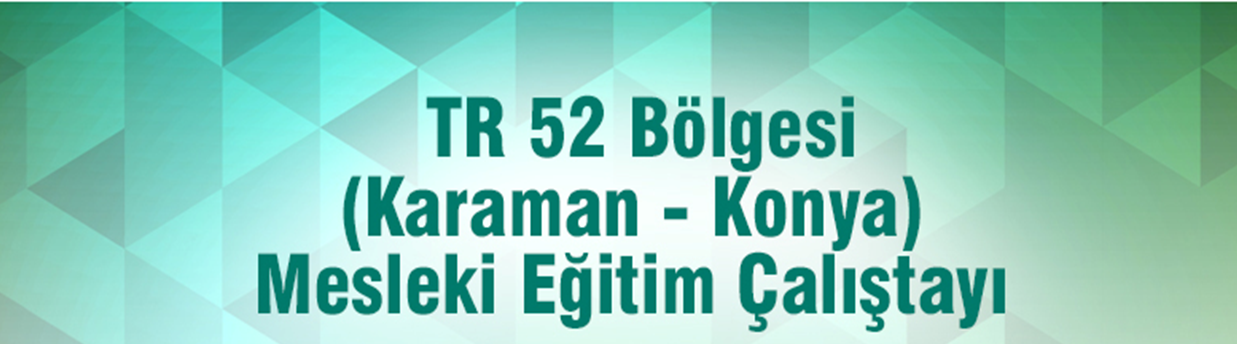 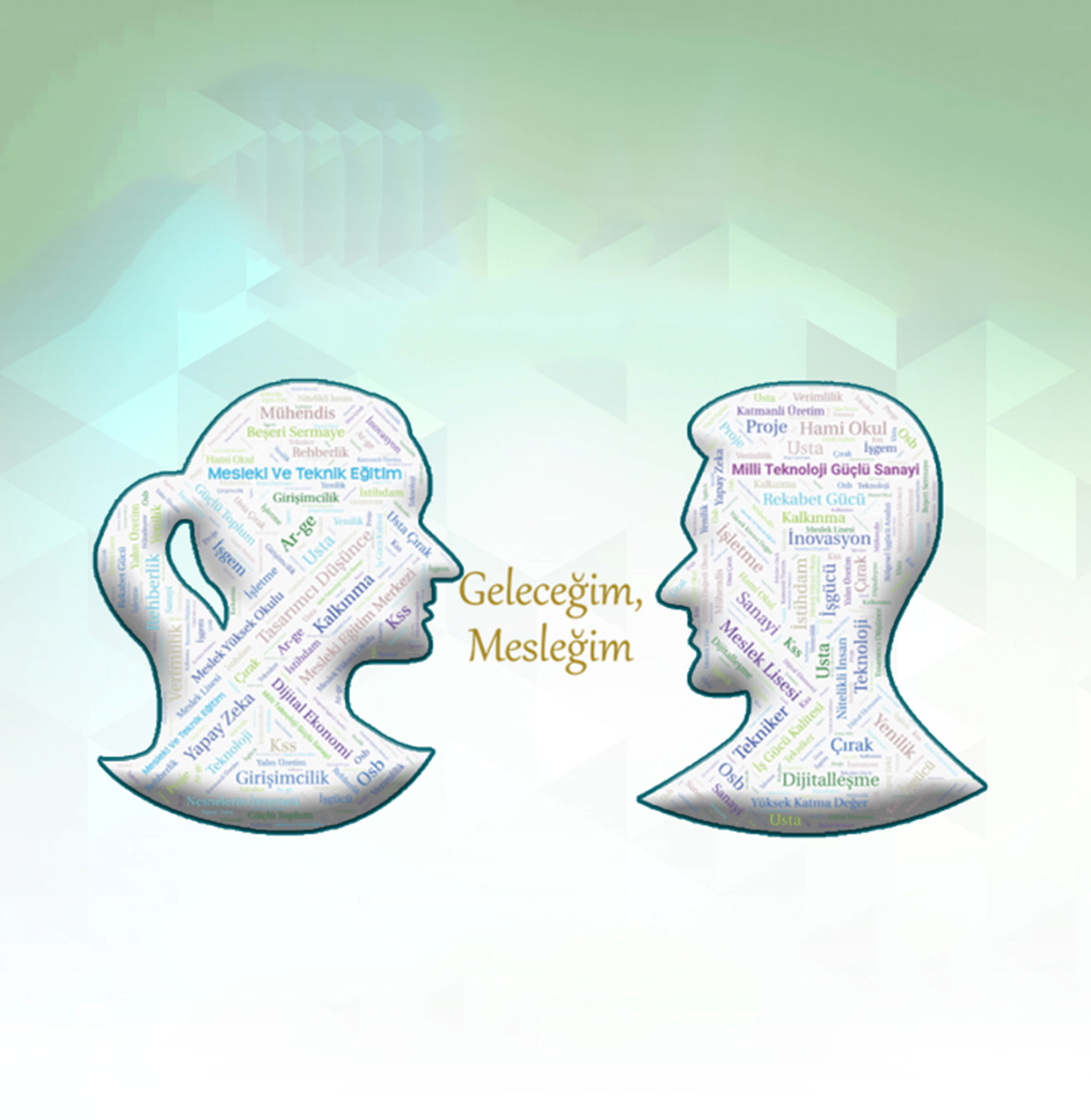 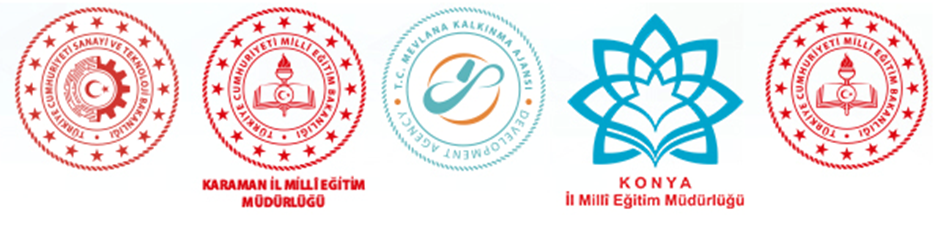 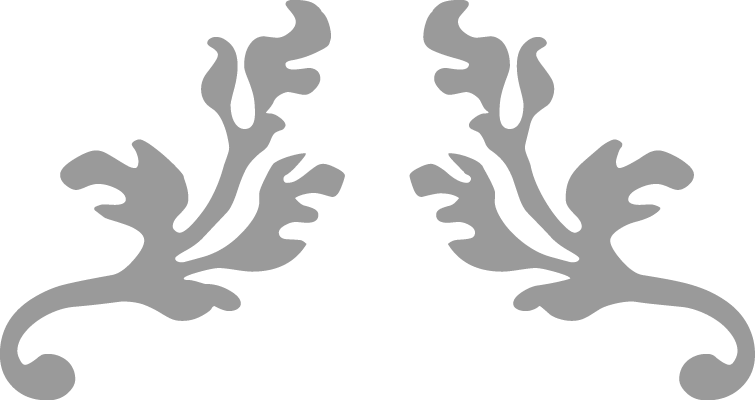 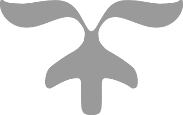 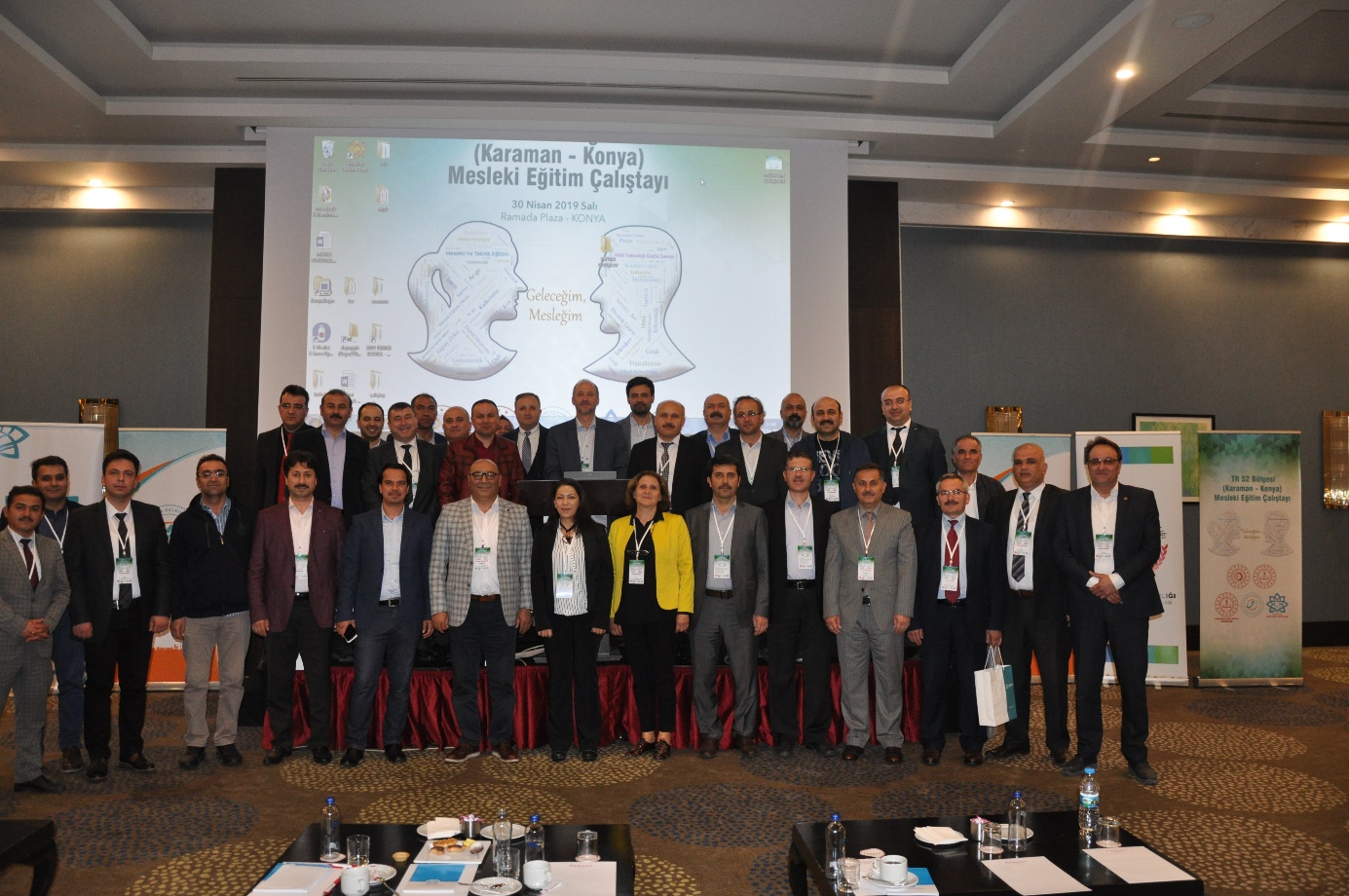 İÇİNDEKİLER1	KISALTMALAR	32	GİRİŞ	43	HAZIRLIK ÇALIŞMALARI	64	ÇALIŞTAY SONUÇLARI	7TEMA 1: FİZİKİ VE TEKNİK ALTYAPI	7TEMA 2: İNSAN KAYNAĞI KAPASİTESİ	11TEMA 3: MESLEKİ EĞİTİME YÖNELİM — MESLEKİ VE AKADEMİK BAŞARI	16TEMA 4: PİYASA İLE ENTEGRASYON	22TEMA 5: Teknoloji ve Proje Geliştirme	26TEMA 6: TANITIM SORUNLARI	30TEMA 7: POLİTİKA ÜRETME, STRATEJİ ÜRETME VE MEVZUAT KAYNAKLI SORUNLAR	335	ÇALIŞTAY SONUÇLARINA İLİŞKİN DEĞERLENDİRME	366	KATILIMCILAR	40KISALTMALARBİLSEM:		Bilim ve Sanat MerkeziRAM:		Rehberlik Araştırma MerkeziİŞKUR:		Türkiye İş KurumuKOP:		Konya Ovası Projesi Bölge Kalkınma İdaresiMEB:		Mesleki Eğitim BakanlığıMEM:		Milli Eğitim MüdürlüğüMETEF:		Mesleki ve Teknik Eğitim FuarıMEVKA:	 	Mevlana Kalkınma AjansıMTE:		Mesleki ve Teknik EğitimMTEGM:	Mesleki ve Teknik Eğitim Genel MüdürlüğüSTK:		Sivil Toplum KuruluşuTÜİK:		Türkiye İstatistik Kurumu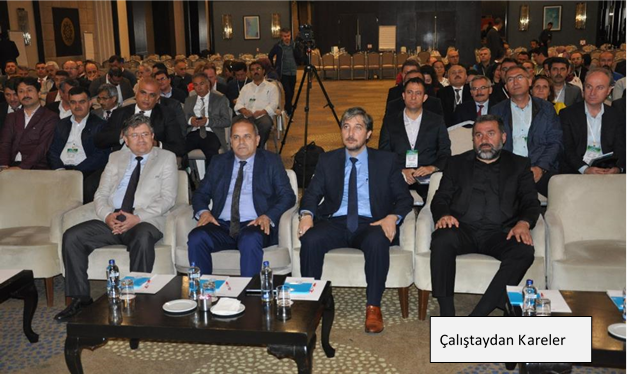 GİRİŞDünyada özellikle son 10 yılda yaşanan teknolojik dönüşüm, üretim süreçlerini ve iş yapma biçimlerini değiştirirken yeni beceri ihtiyaçlarını ortaya koymaktadır. Bu dönüşüm sürecinde Türkiye’nin üretim ve ihracat kompozisyonu, düşük teknolojili yapıdan orta teknolojili bir yapıya geçiş yapmıştır. Ülkemizin önümüzdeki dönem hedeflerine ulaşabilmesi ve rekabet gücünü artırabilmesi için üretim ve ihracatta ileri teknolojili ürünlerin payını artırması oldukça önemlidir. Hızla gelişen teknolojiye paralel olarak yüksek nitelikli ara eleman ihtiyacı da artmıştır. Dolayısıyla nitelikli ara eleman yetiştiren kurumların önemi de giderek artmaktadır. Konunun önemi dikkate alınarak, Kalkınma Ajanslarından Genel Müdürlüğü tarafından 2019 yılı teması olarak “Mesleki Eğitim” konusunun çalışması öngörülmüştür. Bu bağlamda Mevlana Kalkınma Ajansı (MEVKA), Karaman ve Konya illeri Milli Eğitim Müdürlükleri ile birlikte Mesleki ve Teknik Eğitim Genel Müdürlüğüne bağlı Meslek Liselerinin ihtiyaç ve sorunlarının belirlenmesi için bir çalıştay düzenlemiştir. 30 Nisan 2019 tarihinde Konya’da Ramada Otel’de düzenlenen çalıştaya Konya’dan 91 ve Karaman’dan 29 olmak üzere toplam 120 müdür, müdür yardımcısı, öğretmen katılım sağlamıştır. Buna ek olarak da Konya Ovası Projesi Bölge Kalkınma İdaresini temsilen de bir başkan yardımcısı ve beş uzman olarak altı kişi katılmıştır.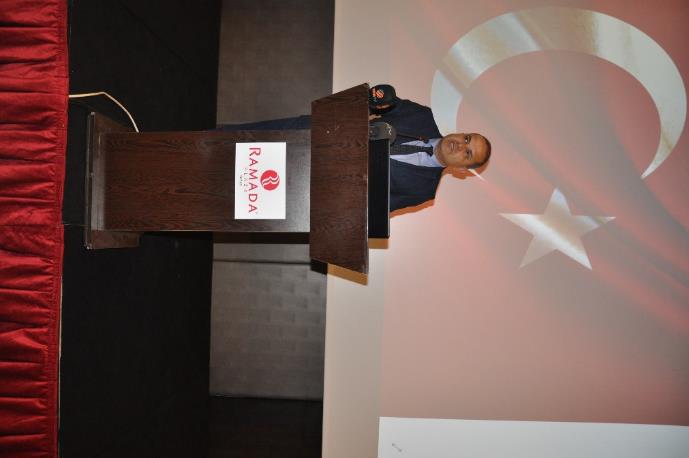 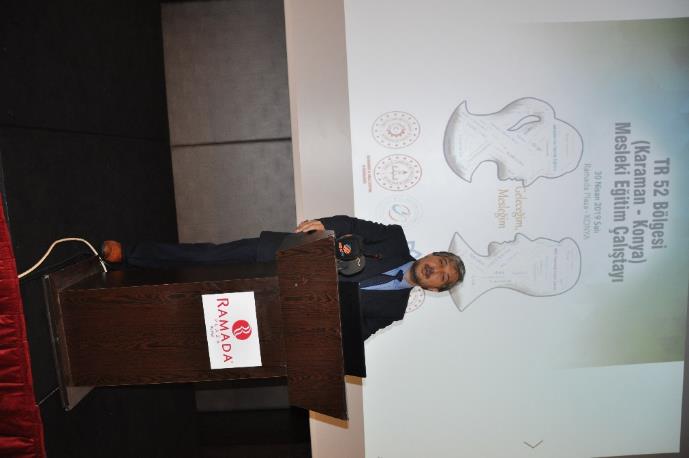 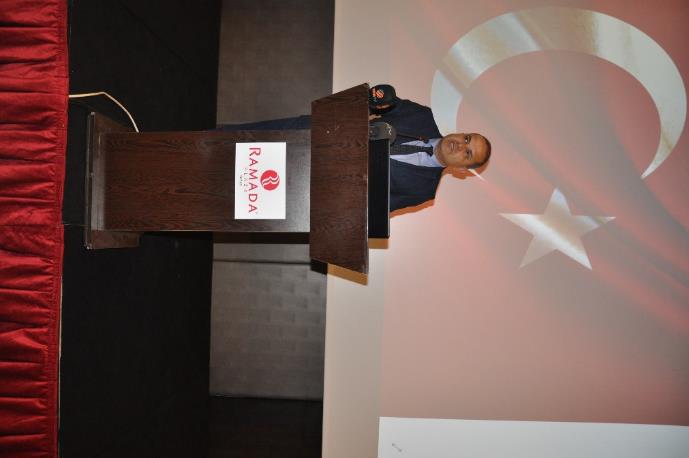 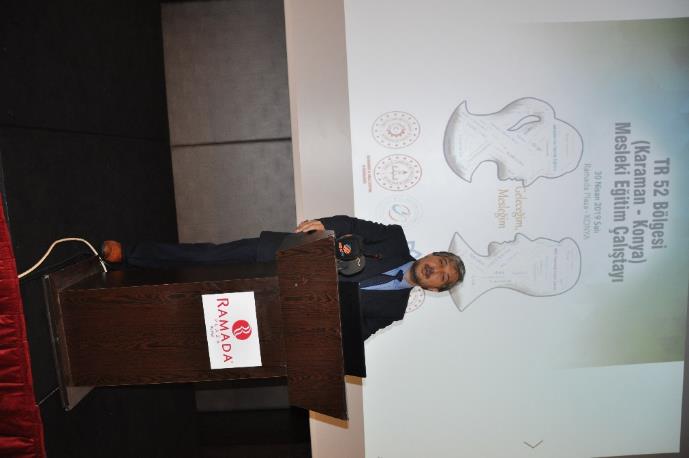 Çalıştay beş ana başlıkta toplanan temalar bazında gerçekleştirilmiştir. Bu ana temalar: Fiziki ve Teknik Altyapı,İnsan Kaynağı Kapasitesi,	Mesleki Eğitime Yönelim — Mesleki ve Akademik Başarı,Piyasa ile Entegrasyon,Teknoloji ve Proje Geliştirme.Bu sorunlara ilave olarak; Tanıtım Sorunları ve Politika Üretme Strateji Üretme ve Mevzuat Kaynaklı Sorunlar her grup tarafından ele alınması zorunlu olan ortak sorunlar olarak belirlenmiştir. HAZIRLIK ÇALIŞMALARIÇalıştay öncesinde çalıştayın koordinasyonunu yürütecek çekirdek bir çalışma grubu oluşturulmuştur. Kurumların yöneticilerinden oluşan bu çekirdek ekip; Mevlana Kalkınma Ajansında gerçekleştirilen toplantılarda; çalıştayın formatı, çalıştaya katılacak kişiler, çalıştaydaki grupların belirlenmesi, MEVKA tarafından önerilen gruplarda odaklanılacak temaların netleştirilmesi, Mesleki ve Teknik Eğitim Kurumu temsilcilerinden belirlenen her grupta yer alacak moderatör ve raportörlerin seçimi, MEVKA tarafından hazırlanan çalıştay formunun nihai hale getirilmesi gibi görevleri üstlenmiştir. Ayrıca çalıştay sonrasında MEVKA tarafından oluşturulan Taslak Sonuç Raporunun nihai hale getirilmesi yine çekirdek kadro tarafından yapılmıştır.Yapılan müzakereler sonucunda çalıştayda uygulanacak format şu şekilde belirlenmiştir:Her bir grupta MEVKA uzmanları grup yöneticisi olup grup çalışmalarını uzmanlar yönetmiştir. Karaman ve Konya Mesleki Eğitim Kurumu Yöneticileri gruplarda moderatör olarak belirlenmiş ve grup yöneticilerine katkı sağlamışlardır. Ayrıca yine mesleki eğitim kurumlarından raportörler belirlenmiş olup çalıştay formunun doldurulması görevini üstlenmişlerdir.5 ayrı tema ve bu temalar altında odaklanılması gereken konular (alt başlıklar) belirlenmiştir. Böylece çalıştayda 5 ayrı grupta farklı temalar ele alınmıştır. Bu temalar;Fiziki ve Teknik Altyapıİnsan Kaynağı KapasitesiMesleki Eğitime Yönelim — Mesleki ve Akademik BaşarıPiyasa ile EntegrasyonTeknoloji ve Proje Geliştirme5 tema altında da “Tanıtım Sorunları” ve “Politika Üretme Strateji Üretme ve Mevzuat Kaynaklı Sorunlar” zorunlu görüşülmesi gereken konular olarak belirlenmiştir.Çalıştay gruplarının belirtilen temalarda sorunları, sorun nedenlerini ve çözüm önerilerini belirlemeleri istenmiştir.Grup çalışmalarının tamamlanmasının ardından her grubun moderatörü belirledikleri sorun ve çözüm önerilerini sunmuşlar ve diğer grupların görüşleri alınmıştır.ÇALIŞTAY SONUÇLARITEMA 1: FİZİKİ VE TEKNİK ALTYAPI Bu tema altında ele alınması gereken hususlar çekirdek çalışma grubu tarafından aşağıdaki şekilde belirlenmiştir.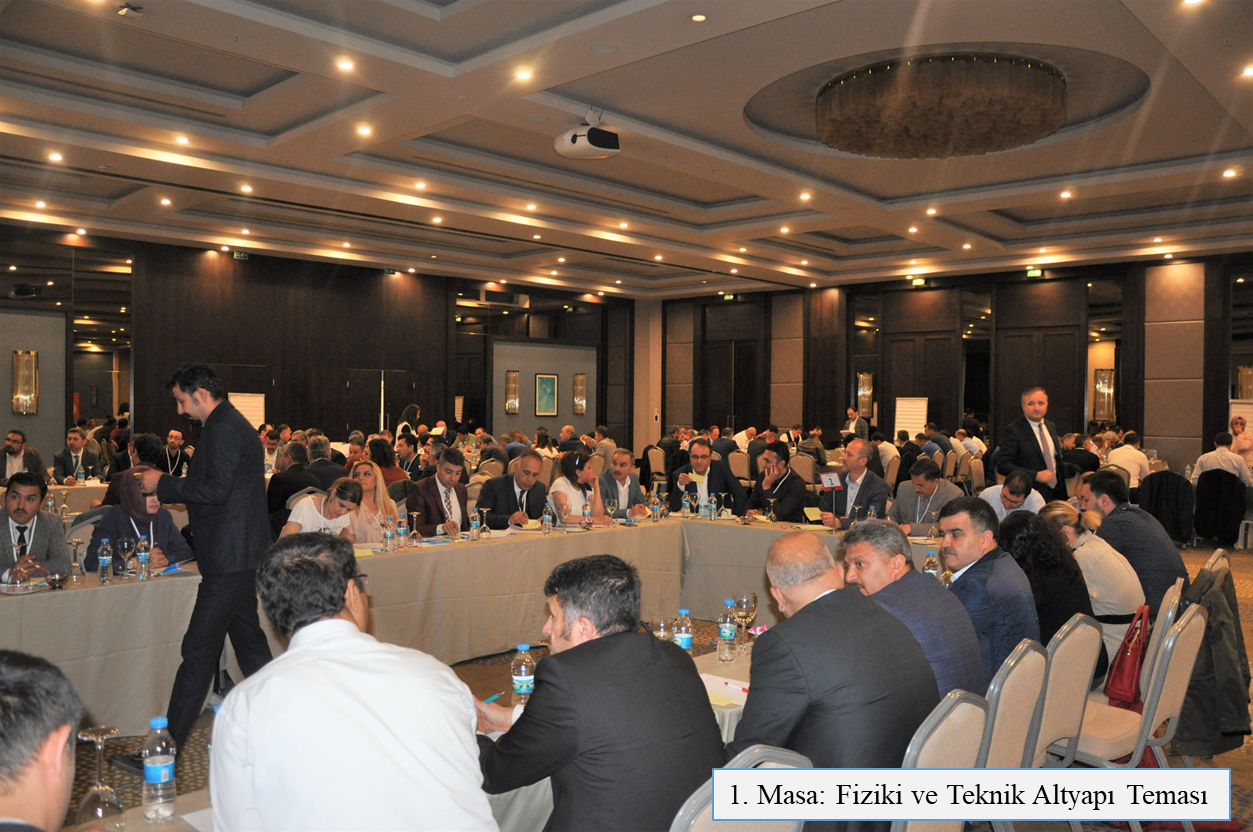 Çalışma grubu tarafından belirlenen sorunlar, nedenleri ve çözüm önerileri aşağıda sıralanmıştır: SORUN 1ATÖLYE VE LABORATUARLARIN TEKNOLOJİK ALTYAPI BAKIMINDAN YETERSİZLİĞİSorunların Nedenleri: Binaların eski olması,Başka bir amaç için yapılmış olan binaların daha sonra atölye veya laboratuvara dönüştürülmesi,Tip proje uygulamalarının bölgesel ihtiyaçlara ve alanların ihtiyaçlarına cevap verememesi,Okul dönüşümü yapılırken dönüşecek okul türüne uygun atölye ve laboratuvar ihtiyacının dikkate alınmaması,Planlamanın kısa süreli yapılması.Çözüm ÖnerileriEski okul binalarının tespit edilerek yeni binaların yapılması: İl/İlçe Milli Eğitim Müdürlükleri tarafından tespit komisyonu kurularak mevcut bina döküm sisteminin kurulması. Tespit edilen envanterin Milli Eğitim Bakanlığı’na iletilmesiMevcut Kapasitesinin verimli hale getirilmesi: İl/İlçe Milli Eğitim Müdürlükleri tarafından STK ve yardım severlerle işbirliği yaparak projelendirme yapılması. Mevcut okullarda kapasite analizlerinin yapılması yerel STK ve yardımseverlerle görüşülerek desteklerinin alınmasıOkul onarımlarının tespitinin yapılması:  Okullar tarafından kurulacak onarım tespit komisyonları kanalıyla onarım yapılacak atölye ve dersliklerin tespitinin yapılması, konu ile ilgili olarak İl/ilçe Milli Eğitim Müdürlüklerine teklif sunularak Milli Eğitim Bakanlığı’na iletilmesi.Tip projelerin bölgeye ve alanın ihtiyacına göre belirlenmesi:İl/İlçe Milli Eğitim Müdürlükleri tarafından bölgeye özgü tip projelerin belirlemesiSORUN 2ATÖLYE LABORATUVARLARIN DONATIM VE MALZEME YETERSİZLİĞİSorunun NedenleriMevcut donatım malzemelerinin eski ve güncelliğini yitirmesiYeni açılan alanlara donatım malzemelerinin eksik gönderilmesiTemrinlik malzeme ödeneklerinin yetersiz olmasıÇözüm ÖnerileriÖzel sektör imkânları kullanılarak işletmelerde beceri eğitimi 11. sınıflara indirilmesi:Milli Eğitim Bakanlığı tarafından gerekli mevzuat değişikliklerinin yapılarak, İl/İlçe Milli Eğitim Müdürlükleri tarafından özel işletmelerle işbirliği yapılması Kalkınma Ajansları, STK’lar ve yardımseverlerden destek almak: İl/İlçe Milli Eğitim Müdürlükleri tarafından Valilik, Yerel Medya ve özel sektör ile işbirliği yapılarak, proje hazırlama eğitimlerinin verilmesi, okul bazında üretilen ürünlerin etkin tanıtımı, yerel düzeyde kampanyalar düzenlemek, tanıtım için yerel basın araçlarından yardım almak ve finansman desteği sağlayan işletmelerin tanınmasının sağlanmasıÖzel sektör ile donatım sağlayacak protokoller yapmak: İl/İlçe Milli Eğitim Müdürlükleri tarafından özel sektör ile okul bazında işbirliklerinin yapılmasıDöner sermayeli kamu kuruluşlarında malzeme temin etmek suretiyle işletmelerde uygulamayı arttırmak: İl/İlçe Milli Eğitim Müdürlükleri tarafından yapılabilecek donatım malzemeleri için hangi okulda hangi ürünleri üretebileceklerini tespit edilmesiSORUN 3OKULLARDA SOSYO-KÜLTÜREL ALANLARIN YETERSİZLİĞİSorunun Nedenleri: Okulların projelendirilmeden yapılması,Öğrencilerin okulda bulunma süresinin artması,Okulda üretilen malzemelerin sergilenememesi,Ödenek yetersizliği,Sosyo-kültürel alanların önemsenmemesi.Çözüm ÖnerileriMevcut alanların değerlendirilmesi için çalışma yapılması: İl/İlçe Milli Eğitim Müdürlükleri tarafından her okulun kendi binasında ve bahçesindeki imkânları analiz edilmelidir. Okulların Projelendirilmesi aşamasında sosyal mekânların dikkate alınması: İl/İlçe Milli Eğitim Müdürlükleri tarafından Proje Müellifleri, İl ve ilçe belediyeleri ile iş birliğine giderek bu konuda proje müelliflerinin bilinçlendirilmesi ve imar planı yapılırken sosyal mekânlar dikkate alınarak alan büyüklüklerinin belirlenmesi.Yerel yönetimlerin sosyal donatı alanlarını güçlendirmesi: İl/İlçe Milli Eğitim Müdürlükleri tarafından Belediyeler ile işbirliği imkânları araştırılması.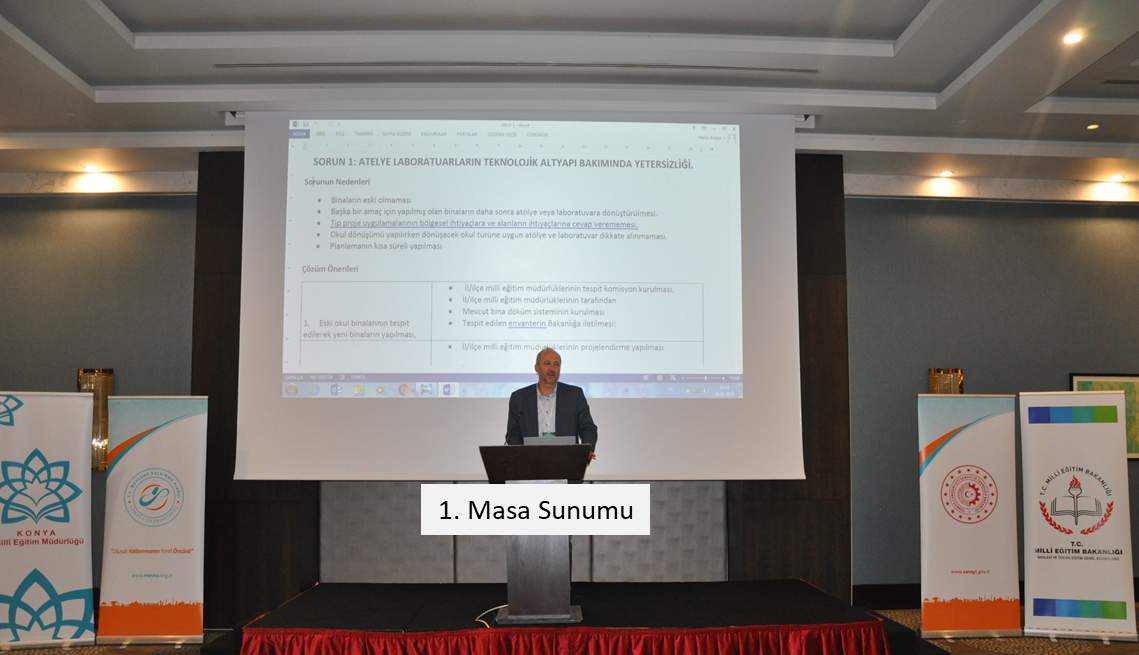 TEMA 2: İNSAN KAYNAĞI KAPASİTESİBu tema altında ele alınması gereken hususlar çekirdek çalışma grubu tarafından aşağıdaki şekilde belirlenmiştir.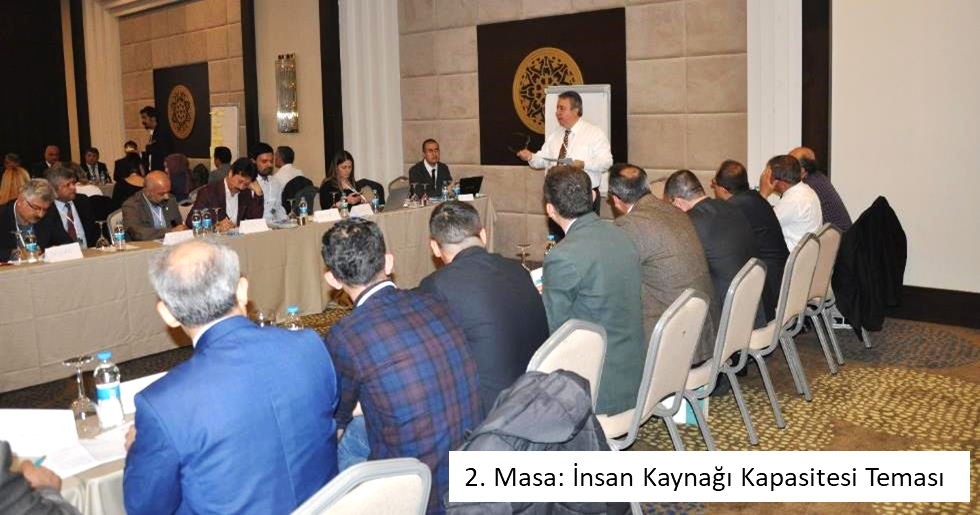 Çalışma grubu tarafından belirlenen sorunlar, nedenleri ve çözüm önerileri aşağıda sıralanmıştır: SORUN 1MESLEK DERSİ ÖĞRETMENLERİNİN YAŞADIĞI SORUNLARSorunun Nedenleri:Öğretmenlerin gelişen teknolojiye ayak uyduramaması,Kültür dersi öğretmenlerinin, meslek lisesi olması sebebiyle derslerine yeterince özen göstermemesiMeslek Lisesi idarecilerinin yetkilerinin ve ücretlerinin artırılmasıMeslek dersi öğretmenlerinin okulda üretim yapıp ücret almalarıyla ilgili düzenlemelerin yapılmasıÇözüm Önerileri:Meslek Dersi Öğretmenlerine Yönelik Hizmet İçi Eğitimin ArtırılmasıMEB tarafından, yaz aylarında Meslek Dersi Öğretmenlerine Yönelik Hizmet içi Eğitim Faaliyetlerinin Artırılması, Meslek Lisesi öğretmenlerinin periyodik olarak hizmet içi eğitime alınması,MEB tarafından Meslek Odaları ile işbirliği yaparak seminer dönemlerinde meslek dersi öğretmenlerinin alan bazında ayrılarak iş başı eğitim uygulanması, alan bazında öğretmenler için kariyer günleri düzenlemesi, özel sektör tarafından eğitimin uygulamalı olarak işbaşında verilmesiMeslek Dersi Öğretmenlerinin Alanlarla İlgili Kullanacağı Malzemelerin Tedariki MEB tarafından İl/İlçe MEM’lerle işbirliği yaparak alanlarla ilgili ihtiyaç duyulan yazılımların lisanslarının ücretsiz temini SORUN 2REHBERLİK HİZMETLERİNDEKİ İNSAN KAYNAĞI YETERSİZLİKLERİSorunun Nedenleri:Ortaokul rehber öğretmenlerinin meslek lisesi ve meslek alanları hakkında bilgi eksikliğiÖğrenci yeterlilikleri ile ilgili sağlıklı tanılama yapılamamasıÇözüm Önerileri:Bakanlığın Rehber öğretmenleri Meslek Liseleri tanıtımı konusunda eğitime almasıMilli Eğitim Bakanlığı ve RAM, Meslek Odaları, MEM işbirliği ile 5-6-7.sınıfların eğitim öğretim yılı sonunda Bakanlığımızın ortaokul rehber öğretmenlerinin hizmet içi eğitime alınması, eğitime alınan rehber öğretmenlerin süreç içerisine ailenin de katılımıyla hizmetlerini gerçekleştirmesi.Meslek Uzmanı Rehber Öğretmenler Yetiştirilmesi, Yönlendirme ve tanıtımda meslek öğretmenlerinin görev alması, İllerde mesleki tanıtım ve yönlendirmeye yönelik birimler, komisyonlar oluşturulması: Milli Eğitim Bakanlığı ve Milli Eğitim Müdürlükleri işbirliği ile Her eğitim öğretim döneminin Nisan ve Mayıs aylarında İşin uzmanı olan Meslek Lisesi öğretmenleri ve kurulacak ekip tarafından tanıtım ve yönlendirmenin yapılması, sağlıklı bir tanıtım sağlayacaktır. Tanıtım ve yönlendirme faaliyetlerine ailelerin de katılımının sağlanması ve medya yoluyla tanıtımın yapılması.SORUN 3İNSAN KAYNAĞI İHTİYACININ PLANLANMAMASISorunun Nedenleri:İnsan kaynağı ihtiyacının planlanması ile ilgili bir düzenlemenin bulunmamasıMevcut ihtiyaçlar ile ilgili bir çalışmanın bulunmaması Çözüm Önerileri:Bölge analizi yapılarak bölgesel ihtiyaçların ortaya koyulması, alan tercih ve açma işlemlerinin bu analizlere göre yapılması: Milli Eğitim Bakanlığı, İl Milli Eğitim Müdürlükleri sorumluluğunda Mesleki Odalar, STK’lar ve İŞKUR işbirliğinde; mezun olan öğrencilerin kendi alanlarında istihdam edilmelerinin sağlanması için, bölge piyasa ihtiyaçlarının tespit edilmesi ile okulların kontenjan sayılarının bu ihtiyaçlar doğrultusunda belirlenmesi Yükseköğretim kontenjanlarının İnsan kaynakları ihtiyaç planlamasına göre belirlenmesi:Milli Eğitim Bakanlığı ve YÖK işbirliği ile yerel ölçekten başlatılan kümeleme ve sektörel ihtiyaçların ortaya konulması çalışmasının ardından ihtiyaçları esas alan kontenjanların ulusal ölçekte belirlenmesi SORUN 4MESLEĞİNDE DAHA BAŞARILI İNSAN KAYNAĞI YETİŞTİRİLMESİSorunun Nedenleri:Alan seçiminde ve yükseköğrenim kurumlarına geçişlerde mesleki yeterliliklerin dikkate alınmamasıYeteneklere göre yapılmayan tercihlerde öğrencilerin işini severek yapmaması ve başarısız olmasıÖğrenci yeterlilikleri ile ilgili sağlıklı tanılama olmamasıÖğrencinin tercih yaparken alan yerine okul tercihi yapmasıÇözüm Önerileri:Liselere geçiş sınavı sonrası öğrencinin okul yerine alan tercihi yapması: Milli Eğitim Bakanlığı tarafından yönetmelikte ve tercih kılavuzunda okul yerine alan seçimi ile ilgili düzenleme yapılması.Alanlar arası geçişlerin 9. sınıf ile sınıflandırılması: Alan eğitiminin başlamasıyla birlikte ara sınıflarda alan eğitimi için gelen öğrenci, daha önce verilen eğitimden mahrum kalacaktır. Bu sebeple Milli Eğitim Bakanlığı tarafından alanlar arası geçişlerin 9. sınıf ile sınıflandırması.Ortaokulda Yeteneklerin ve öğrenci eğilimlerinin ortaya konulması ve sonuçların alan yerleştirmelerinde kullanılması: Mesleki Eğitim kurumlarında yetiştirilen öğrencilerin alanlarında daha başarılı olabilmeleri için Milli Eğitim Bakanlığı tarafından oluşturulacak düzenleme ile yeteneklerin doğru tespit edilerek alan yerleştirmelerinde kullanılması Mesleki gelişim dersinin ortaokulların 8. sınıflarında da olması: Mesleki alan seçimi yapmadan çok daha önce tanıyacak öğrencilerin yetişmesini sağlamak adına Milli Eğitim Bakanlığı, temel eğitim genel müdürlüğü ve Mesleki ve Teknik Eğitim Genel Müdürlüğü işbirliği ile Mesleki gelişim dersinin ortaokulların 8. sınıflarında da verilmesi Özel Yetenek Sınavları ile öğrenci alan alanlar gibi Meslek Liselerinin yükseköğretim alanlarına da yetenekler ve mesleki yeterlilikler dikkate alınarak öğrenci alınması: İlgi ve yeteneklerine göre öğrencilerin yerleştirilmesi, mesleğini seven ve iyi yapan öğrencilerin de mezun olmasını sağlamak adına Milli Eğitim Bakanlığı ve ÖSYM işbirliği ile özel yetenek sınavlarının oluşturulması ve uygulanması.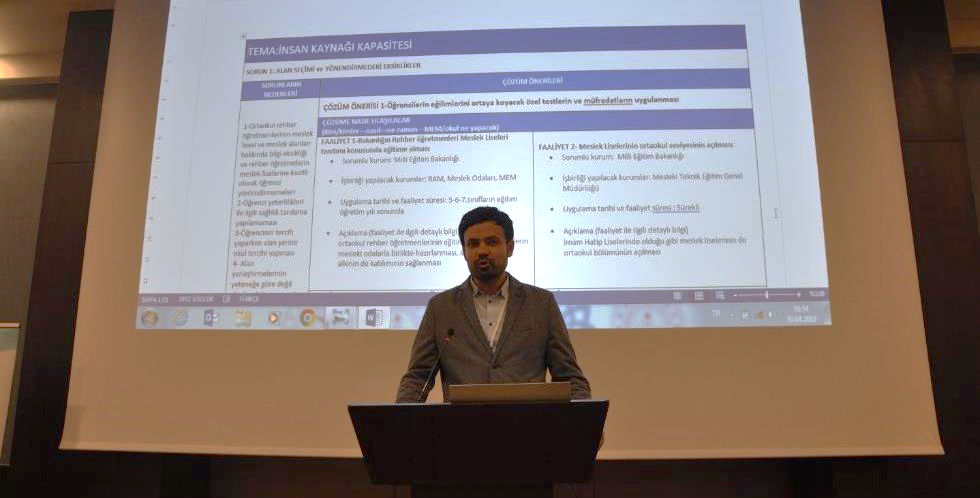 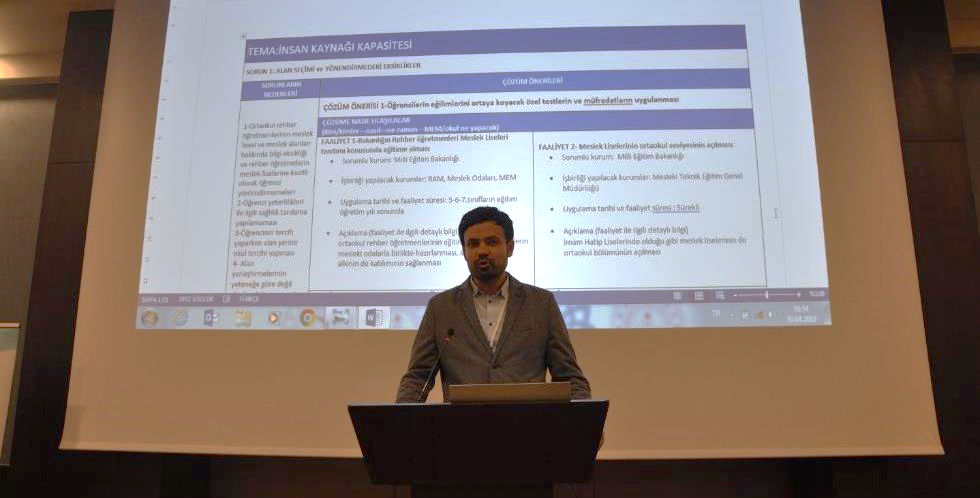 TEMA 3: MESLEKİ EĞİTİME YÖNELİM — MESLEKİ VE AKADEMİK BAŞARIBu tema altında ele alınması gereken hususlar çekirdek çalışma grubu tarafından aşağıdaki şekilde belirlenmiştir.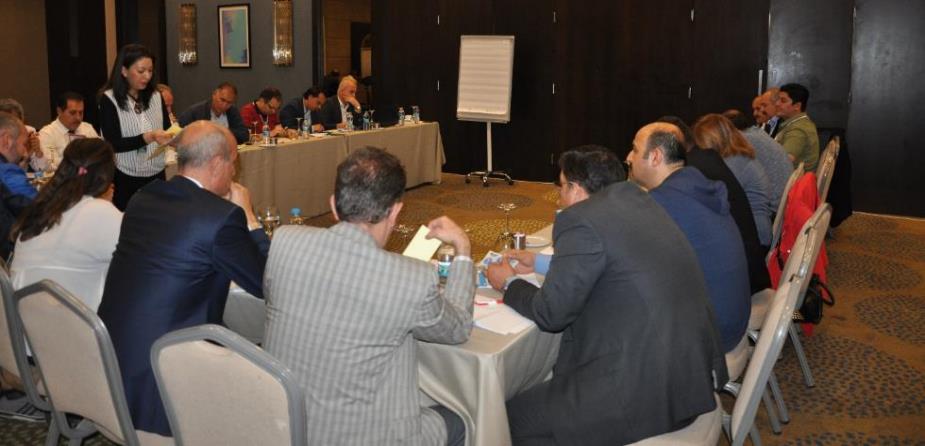 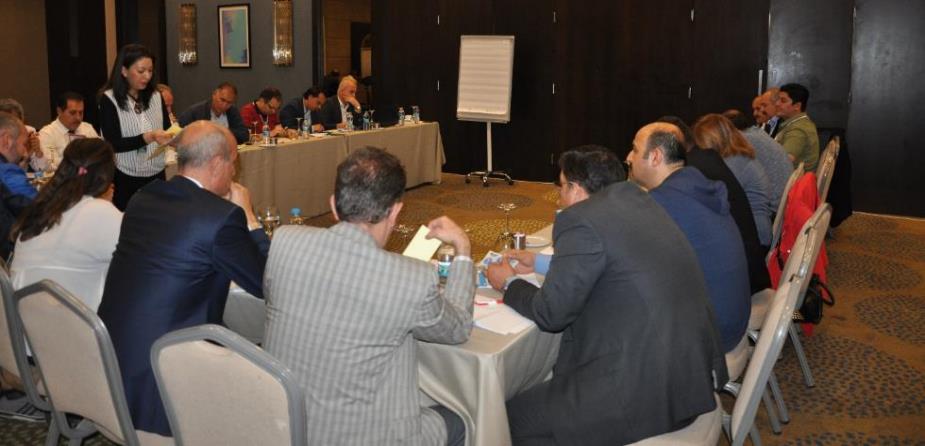 Çalışma grubu tarafından belirlenen sorunlar, nedenleri ve çözüm önerileri aşağıda sıralanmıştır: SORUN 1TOPLUMDAKİ MESLEK LİSELERİNE KARŞI OLUMSUZ ALGISorunun Nedenleri:Akademik başarısı düşük grubun fazla olması,Davranış bozukluğu (parçalanmış aile çocukları, gelir düşüklüğü, suç gibi) bulunan öğrenci sayısının fazla olması,Çalışma şartlarının zor ve ücretlerin düşük olması,Sosyal ve ekonomik beklentilerin düşük olması,Çocuklarından umudunu kesmiş ailelerin mesleki eğitimi tercih etmesiAilelerin ve öğrencilerin ilgisizliği,Öğrencilerin gelecek kaygısının olmaması.Çözüm Önerileri:Nitelikli İstihdam ve Yüksek Ücret Politikasının GüdülmesiOkul İdaresi ve Milli Eğitim Müdürlükleri tarafından OSB ve Sanayi ve Ticaret Odası ile işbirliği yapılarak İstihdam Protokollerinin İmzalanması, OSB ve STO protokol yapılarak mezun olan öğrencilere iş garantisi sağlanması, bununla birlikte MTE öğrencilerinin meslek edindirme kurslarından eğitim almış ara elemanlardan daha yüksek statülerde olması adına artırılmış maaş garantisinin protokol kapsamına alınmasıPiyasanın İhtiyaçlarına Göre Öğrencilerin Eğitilmesi; Okul İdaresi ve Milli Eğitim Müdürlükleri OSB, Sanayi Odaları tarafından, yapılan protokole bağlı olarak OSB ve Sanayi Odaları aracılığı ile piyasa istekleri takip edilmesi ve bu isteklere uygun eğitim programlarının okullar tarafından uygulanmasıDestek ve TeşviklerMilli Eğitim İl ve İlçe Müdürlükleri tarafından Öğrencileri Teşvik Etmek Amacıyla Meslek lisesini tercih eden ve devam eden öğrencilere öğrencinin ders ve uygulama başarısına göre değişen tutarlarda aylık maddi destek sağlanması ve hâlihazırda öğrencilere yapılan sigortanın emeklilik süresine sayılması, konuyla ilgili lobi faaliyetlerinin yürütülmesiMilli Eğitim Bakanlığı tarafından Meslek Odaları işbirliğiyle meslek lisesi mezunlarını istihdam eden işletmelere sigorta ve maaş konusunda teşvik sağlanmasıDisiplinin Sağlanması, Sosyal ve Kültürel Faaliyetlerin Artırılması Milli Eğitim Müdürlüğü tarafından Bakanlık ile işbirliği yapılarak Disipline Aykırı Davranılması Durumunda Teşvik ve Ceza Yöntemi uygulanması: Bir önceki çözüm önerisinde maaş bağlanması hususu dile getirilmişti. Okullarda disiplin sorunlarının halledilebilmesi için kurulan disiplin komisyonları marifetiyle uygulanacak cezai yaptırım bağlanan bu maaşların kesilmesi şeklinde olacaktır,Okul İdaresi tarafından Milli Eğitim Müdürlükleri ile işbirliği halinde Sosyal ve Kültürel Etkinliklerin Düzenlenmesi Mesleki Eğitime Yetenek Sınavı İle Öğrenci AlınmasıMilli Eğitim Bakanlığı tarafından İŞKUR işbirliği ile Mesleki Eğitime Öğrencilerin Yetenek Sınavı İle Alınması, Yetenek sınavlarının 7. ve 8. sınıflarda uygulanması. Bu çerçevede Bakanlık tarafından sınav sisteminin belirlenmesi, İŞKUR tarafından piyasa ihtiyaçlarını belirlemesi sağlanmalı bu sistemin sağlanması için lobi faaliyetlerinin yürütülmesi. SORUN 2MESLEKİ EĞİTİME BAŞLAMA YAŞININ BÜYÜK OLMASISorunun Nedenleri:8 yıllık zorunlu eğitim.Çözüm ÖnerileriMesleki Ortaokulların AçılmasıBelirli bir yaştan sonra mesleki yeteneklerin açığa çıkması ve yerleştirilmesinin zor olması sebebi ile Milli Eğitim Bakanlığı tarafından meslek odaları ile işbirliği yapılarak mesleki eğitim yaşının erkene çekilmesi, yasal düzenlemelerin yapılabilmesi için yerelde gerekli çalışmaların yapılması ve lobi faaliyetlerinin yürütülmesi,MEM tarafından, yasal düzenlemenin sağlanması için kamuoyunun yönlendirilmesine yönelik çalışmaların yürütülmesi. Konunun İl İstihdam Kurulu’nda görüşülerek mesleki eğitim yaşının erkene çekilmesinin ilgili mercilere teklif edilmesiİş Teknik Derslerinin Müfredatta Yer Alması (Ortaokul)Talim Terbiye Kurulu Vasıtası İle bu dersin müfredata alınması. Oluşturulacak çekirdek çalışma grubunun bu kapsamda çalışmaları yürütmesi, lobi faaliyetlerinin yapılması, konu ile ilgili mevcut pilot uygulamanın yaygınlaştırılması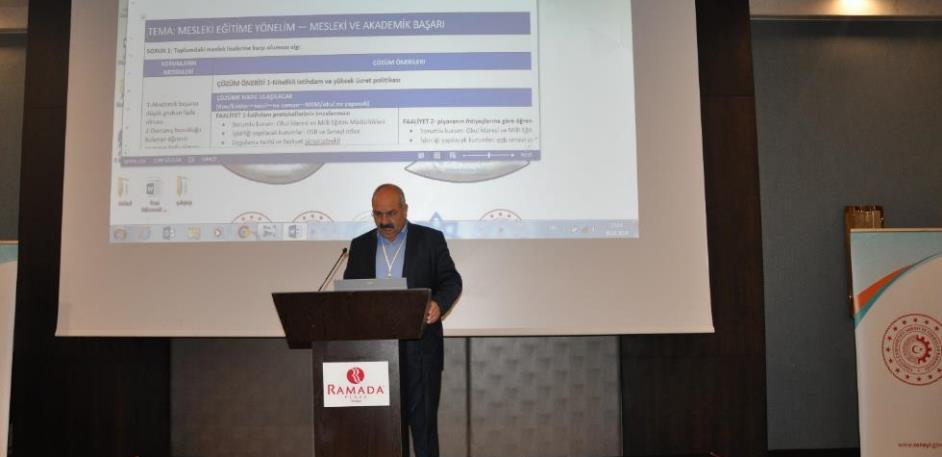 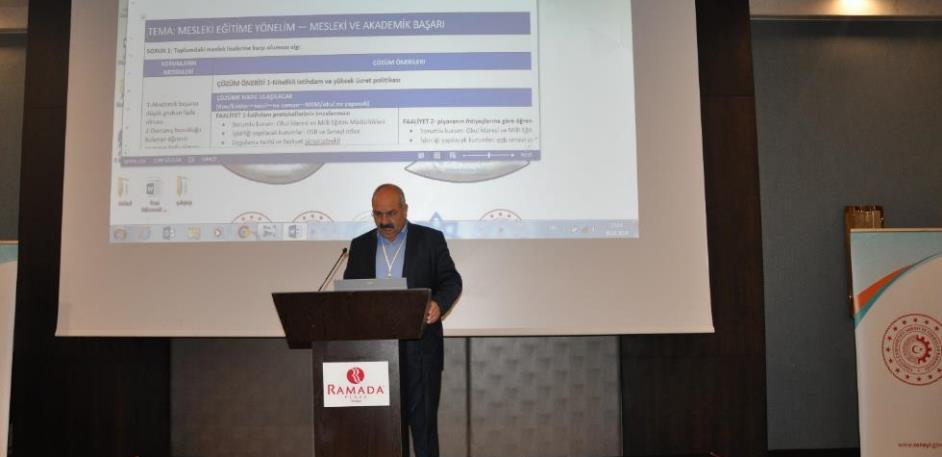 SORUN 3MESLEKİ EĞİTİME YÖNLENDİRMEDE REHBERLİK HİZMETLERİNİN ETKİN İŞLEMEMESİSorunun Nedenleri:Bazı okullarda rehber öğretmenlerin sayılarının az olması ya da hiç olmamasıRehberlik servisinin sadece sorunlu öğrencilerle ilgileniyor olmasıRehberlik servisinin velileri yeterince yönlendirmemesi sebebiyle velilerin çocuklarını yeterince yönlendirememesiYetenekli öğrencilerin tespit edilememesiRAM’ların yıllık planlarında mesleki eğitim tarama testlerinin yetersiz olmasıÇözüm ÖnerileriRehberlik Hizmetlerinde Etkinliğin ArtırılmasıRAM Tarafından yeni Tarama Testleri İle Yetenekli Öğrencileri Tespit Edip İlgili Alanlara Yönlendirmesi: RAM’larda tarama testlerinin ilgili kişilerin de desteği ile oluşturulması, bu testlerin okullarda uygulanması,Okul Rehberlik Servisleri Aracılığıyla Veli Eğitimlerinin Somutlaştırılması: Okul idaresinin velileri bilgilendirmesi ve öğrencileri doğru şekilde mesleki eğitime yönlendirilmesinin sağlaması. Velilerin Okul sonrası istihdam alanları ile ilgili bilgilendirilmesi. Beceri, İlgi ve Yetenek Testlerinin Yapıldığı Bir Merkezin Kurulması Milli Eğitim Müdürlüğü’nün okulların talebi üzerine ortaokul çağındaki çocukların yeteneklerinin ve ilgi alanlarının tespit edilebildiği ve öğrencilerin bu doğrultuda doğru alanlara yönlendirilmesinin sağlandığı merkezlerin kurulması için gerekli alt yapıların hazırlanması ve konu ile ilgili yerlere proje başvurusu yapılması,Basın yayın ve sosyal medya aracılığı ile bilgilendirme- Zorunlu yayınlar Okul Müdürlükleri tarafından medya ile işbirliği yapılarak zorunlu yayınlar ve bilgilendirme faaliyetlerinin yapılması, ayrıca okulların bireysel olarak da bu faaliyetleri sosyal medya aracılığıyla yürütmesi. SORUN 4ÜNİVERSİTEYE GİRİŞ SİSTEMİNİN MESLEK LİSESİ ÖĞRENCİLERİNE UYGUN OLMAMASISorunun Nedenleri:Üniversite sınavında alanında eğitim alacaksa yüksek kat sayı uygulanmaması,Kontenjanda öncelik verilmemesi,Mevzuatsal engeller,Üniversite sınavının mesleki beceri ve yetenekleri ölçen bir sınav sistemi olmaması.Öğrencilerin son sınıfta işletmede beceri eğitimine tabi olması nedeniyle yükseköğretime yönelik hazırlık yapacak zamanının kalmaması,Çözüm ÖnerileriTeknik Programlara Tabi Öğrencilerin Üniversiteye Girişinin KolaylaştırılmasıMilli Eğitim Bakanlığı ÖSYM işbirliği ile Meslek Lisesi öğrencilerine alanları ile ilgili verilen ek puanın arttırılması ile Meslek Liselerinde kültür ders saatlerinin az olması gibi bir dezavantajın önüne geçilmesi. Yerelde bununla ilgili kamuoyu oluşturma ve lobi faaliyetleri yürütülmesi ve konu hakkında bilinçlendirilmesi.Özel Yetenek Sınavları ile öğrenci alan bölümler gibi, Meslek Lisesi öğrencilerinin de yükseköğretim alanlarına yetenekler ve mesleki yeterlilikler dikkate alınarak alınması. Meslek Lisesi Öğrencilerinden Üniversite Sınavına Girmek İsteyenler İçin DYK’nin Etkin Kullanılması Okulların Meslek Lisesi Öğrencilerinden Üniversite Sınavına Girmek İsteyenler İçin DYK’nın Etkin Kullanılması, eğitim almak isteyen öğrencilerde yeterli sayıya ulaşılamaması sebebi ile sistem sağlıklı işlemediğinden okulların ortaklaşa eğitim vermesi.Yükseköğretim Kontenjanlarında Meslek Lisesi Öğrencilerine, Alanlarıyla İlgili Özel Kontenjanlar BelirlenmesiBakanlık ve YÖK tarafından yapılacak düzenleme ile Meslek Liseleri ile ilgili yükseköğretim alanlarının kontenjanlarında meslek lisesi öğrencilerine belirli sayıda kontenjan ayrılması TEMA 4: PİYASA İLE ENTEGRASYON Bu tema altında ele alınması gereken hususlar çekirdek çalışma grubu tarafından aşağıdaki şekilde belirlenmiştir.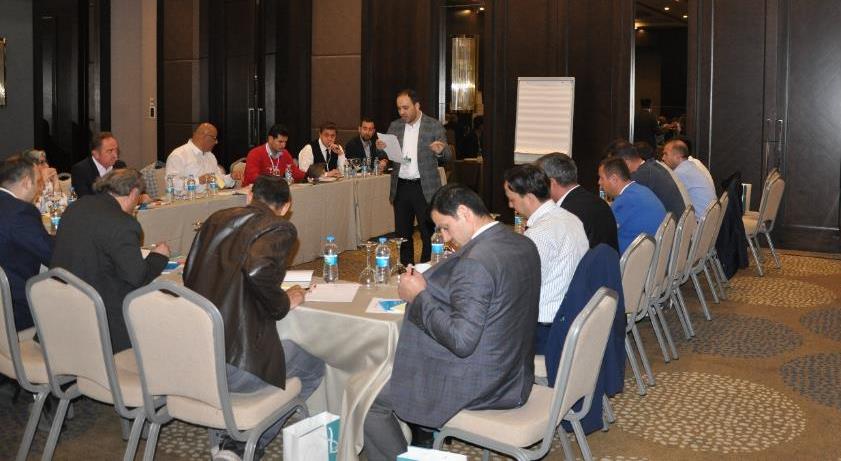 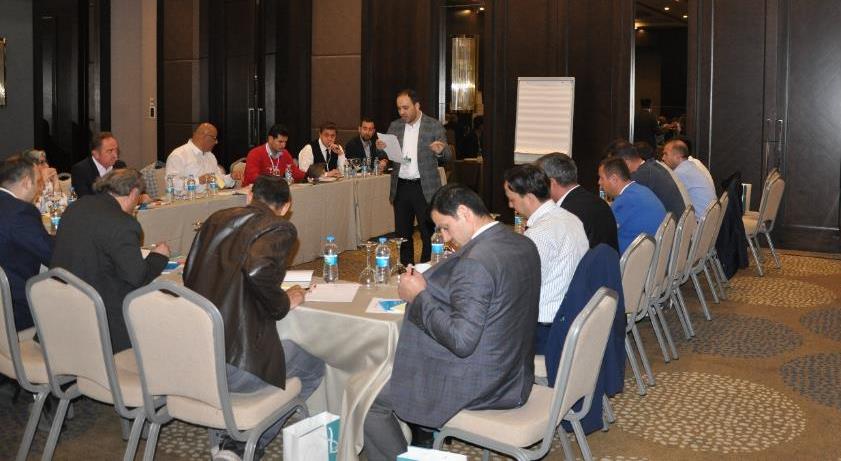 Çalışma grubu tarafından belirlenen sorunlar, nedenleri ve çözüm önerileri aşağıda sıralanmıştır: SORUN 1: PİYASADA İSTİHDAM OLANAKLARININ KISITLI OLMASISorunun Nedenleriİş gücü piyasasında arz ve talep dengesizliği (Bazı iş kollarında talepten daha fazla yetişmiş iş gücü var iken; bazı iş kollarında gerekli iş gücünün bulunamaması)Piyasada yeni girişimci eksikliğine bağlı olarak yeni iş alanlarının oluşturulamamasıMevcut ekonomik modelin üretim odaklı olmaması (Üretim ve imalatın riskli faaliyetler olarak değerlendirilmesi)İstihdama yönelik teşviklerin istenilen düzeyde olmamasıMesleki eğitim alanında hizmet veren kurum ve kuruluşlar arasındaki koordinasyon eksikliği (Halk eğitim ile Milli Eğitim kurumları arasındaki iletişimsizlik veya mesleki eğitime destek veren kamu kurumları ile meslek liseleri arasındaki uyumsuzluk)Meslek lisesi mezunlarının yeni iş yeri açmalarının yeterince desteklenmemesiÇözüm ÖnerileriMesleki eğitimin, piyasanın ihtiyaçlarına cevap verir duruma gelecek şekilde güncellenmesiPiyasanın ihtiyaç duyduğu eğitimin niteliğine yönelik olarak ihtiyaç analizinin hazırlanması, MEM sorumluluğunda hazırlanacak ihtiyaç analizine, kamu kurumu niteliğinde meslek kuruluşlarının katkı sağlaması, İhtiyaç analizinin hazırlanması sürecinde, TÜİK ve İŞ-KUR ile iş birliği yapılması   İşverenin eğitim sürecine dâhil edildiği yeni bir öğrenme sürecine geçilmesiİşveren ile öğrenciler arasında buluşma günlerinin düzenlenmesi, Meslek liseleri sorumluluğunda düzenlenecek bu etkinlikler ile işverenler tecrübelerini ve birikimlerini öğrencilere aktaracaktır. Buluşma günleri kamu kurumları niteliğinde meslek kuruluşları ile meslek okulları arasında yapılacak protokol ile oluşturulacaktır. Yerel düzeyde, işveren ile meslek lisesi mezun öğrencileri bir araya getiren web sitesinin kurulması Milli Eğitim sorumluluğunda hazırlanacak web sitesi aracılığıyla mezun meslek lisesi öğrencilerin donanımlarına uygun iş bulması, işverenlerin ise tercihlerine uygun çalışan bulmaları sağlanacaktır. Kurulacak web sitesine paydaş olarak kamu kurumu niteliğinde meslek kuruluşlarının katkı yapması sağlanacaktır. Web sitesinin yerel düzeyde (il veya ilçe düzeyinde) olmasına özen gösterilecek, böylece mezunların bulundukları yörede kalmaları sağlanacaktır.SORUN 2İŞVERENLERİN MESLEKİ EĞİTİME KARŞI OLUMSUZ BAKIŞ AÇILARISorunun NedenleriStajyer sorumluluğu almak istememeleriStaj süresinin kısa olması İşverenin mesleki eğitim konusunda yeterli bilince sahip olmamasıİşverenlerin beklentilerini daima yüksek tutmasıÇözüm Önerileri3308 Sayılı Mesleki Eğitim Kanunun Etkin Bir Şekilde Uygulanmamasıİlgili kanunun uygulanması ve takibinin yapılmasından Valilik sorumlu olacaktır. İlgili kanunun uygulanması için Milli Eğitim ile iş birliğine gidilecektir.İşverenlerin mesleki eğitim konusunda bilinçlendirme faaliyetlerinin yaygınlaştırılmasıİşverenlere yönelik olarak, mesleki eğitime bakış açılarını güçlendirecek çeşitli toplantı ve seminerlerin Valilik sorumluluğunda düzenlenmesi, düzenlenecek bu seminer ve toplantılara; Milli Eğitim Müdürlükleri, kamu kurum ve kuruluşlarının yanı sıra kamu kurumu niteliğindeki meslek kuruluşlar destek verecektir.SORUN 3PİYASA NİTELİKLERİNDEN UZAK ÖĞRENCİLERİN YETİŞTİRİLMESİSorunun Nedenleri: Eğiticilerin, piyasanın ihtiyaçlarını güncel bir şekilde takip etmemesiOkullarda ve iş yerlerindeki donanım ve atölye şartları arasındaki uyumsuzluk (Okullardaki atölyelerin gerçek iş yaşamında kullanılan araç ve gereçlerden uzak olması)Öğrencilerin ilgi duyduğu alanlara yönlendirmede eksikliklerin olmasıÖğrencilerin yeterliliğini ölçen, bağımsız değerlendirme eksikliğiÇözüm ÖnerileriSanayi İş Birliği Kapsamında Eğitici Eğitiminin Gerçekleştirilmesi MEM ve kamu kurumu niteliğinde meslek kurum ve kuruluşları ile iş birliği halinde eğiticilerin mesleki çalışma faaliyetlerini sanayide gerçekleştirmeleri, yerinde eğitim görerek güncel gelişmeleri takip etmelerinin sağlanması. Eğiticilerin Eğitimlerine Yönelik Olarak Teknik Destek Faaliyetlerinin Gerçekleştirilmesi  Okulların ve meslek kuruluşlarının işbirliği ile eğiticilerin teknik destek eksikliklerini gidermek için gerekli eğitimleri yurt içi ve yurt dışında alması için hibe veren yurt içi ve yurt dışı kurum ve kuruluşların teklif çağrılarının takip edilmesiSORUN 4MESLEKİ EĞİTİM İLE BÖLGESEL İHTİYAÇLAR ARASINDAKİ UYUMSUZLUKSorunun Nedenleri:Misyonu tamamlanmış alanların güncellenmemesiİhtiyaç analizinin yapılmamasıÇözüm Önerileri: Bölgenin ihtiyaç duyduğu eğitimin niteliğine yönelik olarak ihtiyaç analizinin hazırlanması: Açılacak ve kapatılacak bölümlerin bu analizden sonra gerçekleştirilmesi, MEM sorumluluğunda hazırlanacak ihtiyaç analizine, kamu kurumu niteliğinde meslek kuruluşlarının katkı sağlaması, İhtiyaç analizinin hazırlanması sürecinde, TÜİK ve İŞ-KUR ile iş birliği yapılması 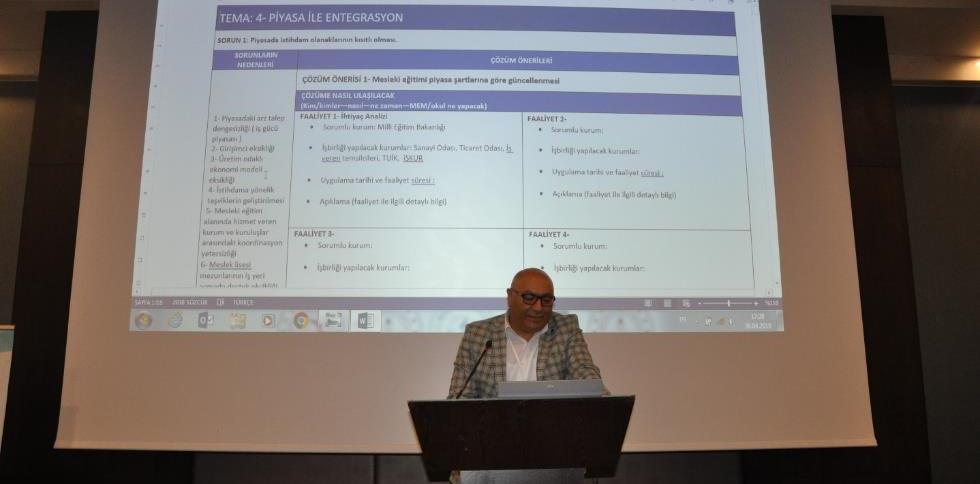 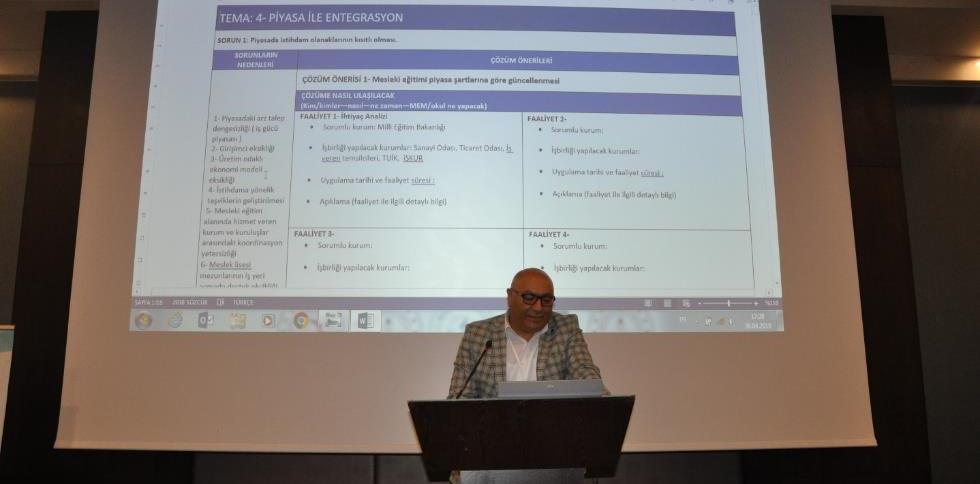 TEMA 5: Teknoloji ve Proje GeliştirmeBu tema altında ele alınması gereken hususlar çekirdek çalışma grubu tarafından aşağıdaki şekilde belirlenmiştir.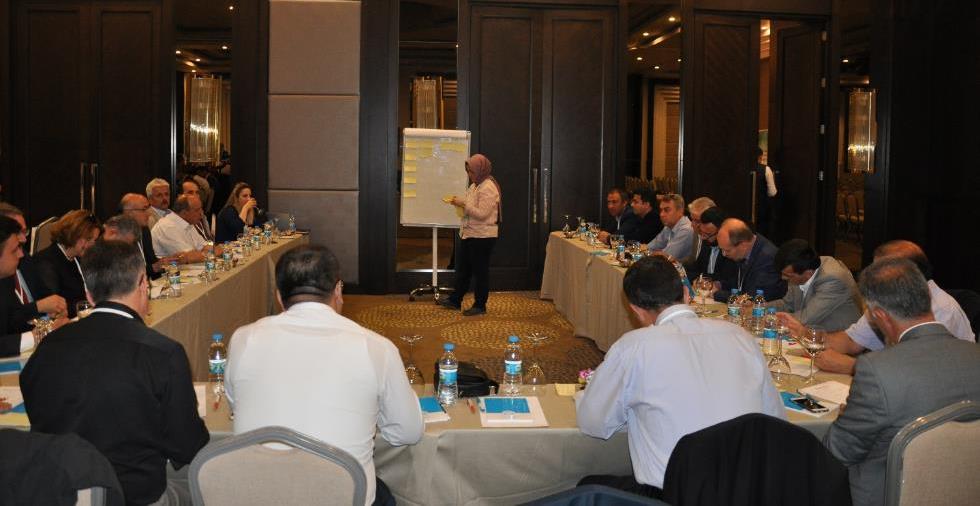 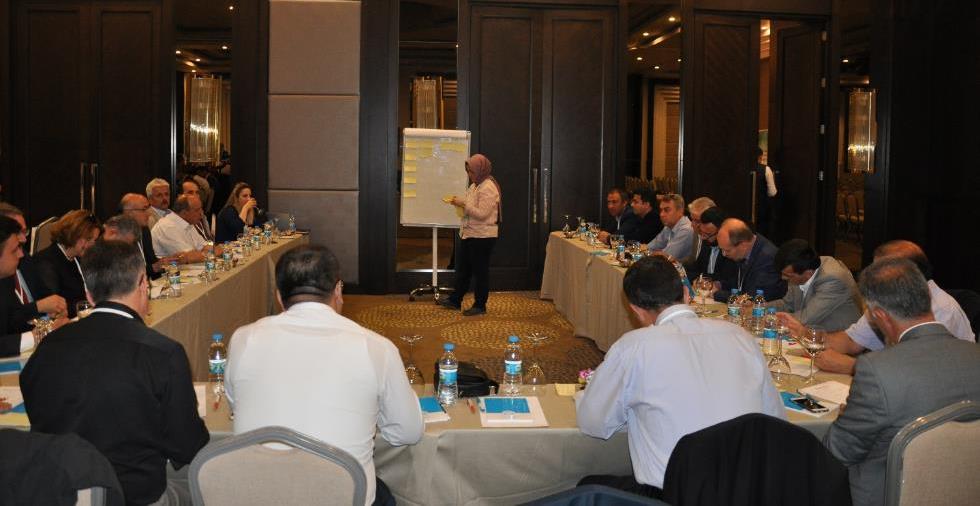 Çalışma grubu tarafından belirlenen sorunlar, nedenleri ve çözüm önerileri aşağıda sıralanmıştır: SORUN 1MESLEKİ EĞİTİMDE FİNANSMANA ERİŞİMDE ZORLUKLARIN YAŞANMASISorunun NedenleriProjelerde eş finansmanı sağlayacak bütçenin olmamasıEş finansman oranının yüksekliğiİnsan kaynaklarının eğitilmesi konusunda destekleme olmamasıÖğrencilerin uluslararası yarışmalara katılmasında fon bulmada zorlukların olmasıÇözüm ÖnerileriEş finansmanın sağlanması için, Meslek Liseleri’nin kullanabileceği projeler için bütçe oluşturulmalı ve projesi geçen okullara destek sağlanmalıMEB ile işbirliği sağlanarak İl/İlçe MEM’ler bünyesinde merkezi bütçeden bir pay gönderilerek bir fon oluşturulacak. Bu fonun kullanımı İl/İlçe MEM nezdinde kurulacak proje ofisi tarafından denetlenecek. Bu fon, Meslek Liseleri projelerinin eş finansmanında kullanılabileceği gibi, yarışmalara katılacak öğrenciler/öğretmenler için de kullanılabilecek.Mesleki eğitim faaliyetleri için eş finansman oranının düşürülmesi sağlanmalı.MEVKA; KOP ve diğer destek veren kurumların meslek lisesi projelerine dönük eş finansman oranının düşürülmesi için Sanayi ve Teknoloji Bakanlığı Milli Eğitim Bakanlığı ile işbirliği yaparak mevzuat değişikliği sağlamalı. İnsan Kaynakları Konusunda Desteklemelerin ArtırılmasıMEVKA, KOP ve destek veren diğer kurumların Sanayi ve Teknoloji Bakanlığı koordinasyonunda eğitici eğitimine yönelik daha fazla kaynak ayırmaları, Meslek Liseleri de Milli Eğitim Bakanlığı ile işbirliği yaparak bu tarz projelere başvurularının artırılması.İstihdama yönelik projelerin işsizlik fonundan kaynak aktarılmasıÇalışma Bakanlığı ve İŞKUR MEB ile işbirliği yaparak ara eleman istihdamı yaratıcı projelere İşsizlik fonundan destek sağlamasıOdaların aidatlarından mesleki eğitimin geliştirilmesi için fon oluşturulmasıTicaret, Sanayi Odaları, Esnaf Birlikleri Milli Eğitim Bakanlığı ile işbirliği yaparak Odalara ödenen aidatların belli bir kısmının mesleki eğitimin geliştirilmesine harcanmasıSORUN 2PROJE GELİŞTİRME VE DEĞERLENDİRME KONUSUNDA BİLGİ EKSİKLİKLERİNİN BULUNMASISorunun NedenleriProje değerlendirme kriterlerinin net olarak bilinmemesiProje yapmak isteyen personelin yeterli bilgi sahibi olmamasıÖğrencilerin proje mantığı konusundaki bilgi eksiklikleriÇağrıların duyurulmasındaki eksikliklerÇözüm ÖnerileriBaşvuru rehberlerinin daha açık ve net hazırlanması  Çağrıda bulunacak tüm kurumların özellikle değerlendirme kriterleri kısımlarının açık ve anlaşılabilir şekilde düzenlemesiKapsamlı eğitimler düzenlenmesi Çağrıda bulunan tüm kurumların çağrıları kapsamında Milli Eğitim Müdürlüklerinin katılımcıların proje hazırlama konusunda yeterli bilgi edinebileceği eğitimler düzenlenmesiProje yazma çalıştaylarıÇağrıda bulunan kurumlar ve Milli Eğitim Müdürlüklerinin proje geliştirme becerilerini geliştirecek uygulamalı çalıştaylar düzenlenmesiProje ekiplerine öğrencilerin de dahil edilmesi İl/İlçe Milli Eğitim Müdürlüklerinin, Milli Eğitim Bakanlığı ile koordineli olarak proje ekiplerinde meslek lisesi öğrencilerine de yer vermesiProje ofisleri kurulmasıİlçe Milli Eğitim Müdürlükleri’nde proje ofislerinin kurulması, proje ofislerinin etkin çalışmasının sağlanması, proje ofislerinin çağrıları takip ederek okulları bilgilendirmesiSORUN 3 EĞİTİCİ VE ÖĞRENCİLERDEKİ MOTİVASYON EKSİKLİĞİSorunun Nedenleri: Proje geliştirme için hizmet içi eğitim eksikliğiHizmet içi eğitimlerin içerik olarak yetersizliğiKurumların proje başvuru sayısının uygulamasıProje geliştiren ya da araştıran öğretmen ve öğrencilere herhangi bir fayda sağlamamasıYabancı dil bilgisi (özellikle teknik) eksiklikleriÇözüm ÖnerileriHizmet içi eğitim sayısına alt sınır getirilmesi ve kalitesinin iyileştirilmesiSürekli aynı personelin eğitimlere katılmasının önüne geçilmesi amacıyla her öğretmenin katılacağı eğitim alt sayısı belirlenmesi. Eğitim konusunun öğretmenin uygulama yapabileceği alanlarda olması, İhtiyaç halinde bazı eğitimlerin alanında uzman kurumlarca verilmesi, bu konuda uluslararası büyük firmalarla işbirliğine gidilmesi, Eğitim sonlarında sınav yapılmasıMesleki dil eğitiminin meslek öğretmenlerine verilmesi, bu eğitimlerin uzun ve içerik olarak tatmin edici olmasıMilli Eğitim Bakanlığı, İl ve İlçe Milli Eğitim Müdürlükleri ile işbirliği yaparak, yeterli süre ve kalitede teknik yabancı dil eğitiminin verilmesini sağlanmasıProjelerde çalışıp kuruma katkı sağlayan öğretmenlere ek ders vs. ödemeleri kanalıyla ücret katkısı sağlanması Motivasyon sağlanabilmesi için, projede görevli personele yükselme sürecinde avantaj sağlanması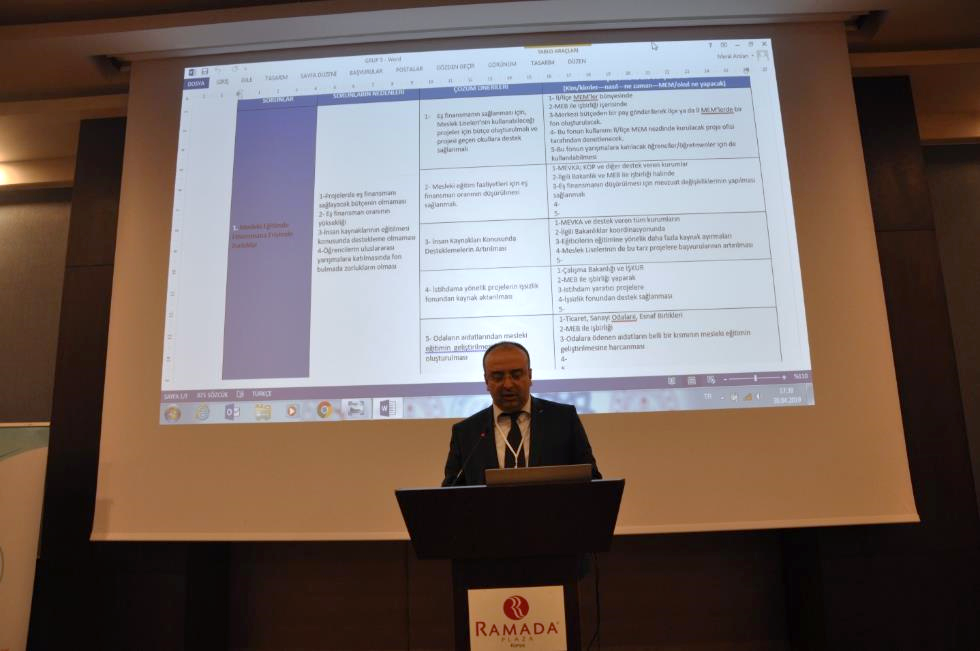 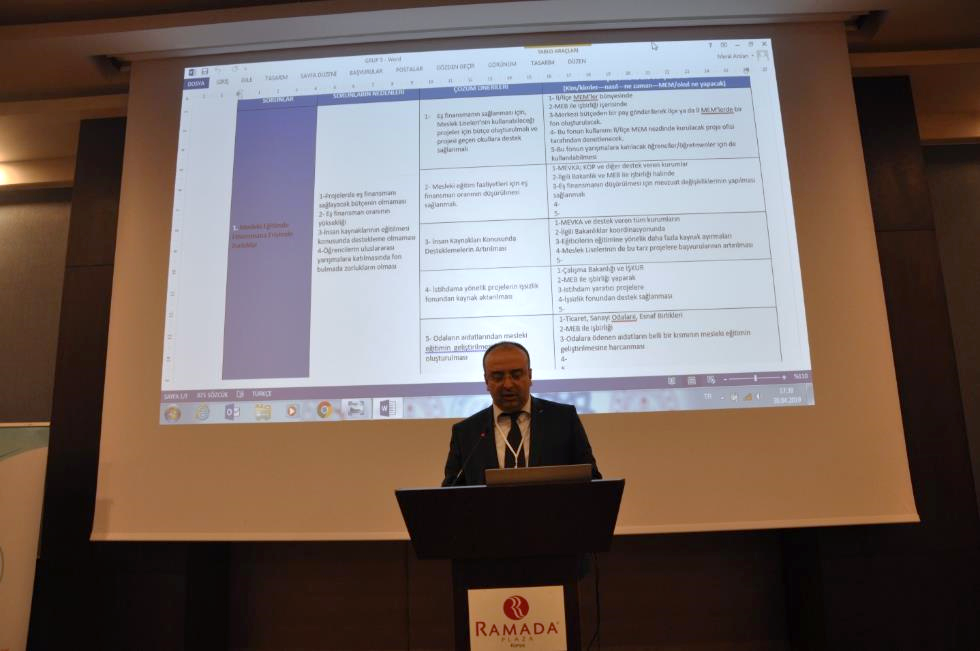 TEMA 6: TANITIM SORUNLARISorunun Nedenleri:Rehber öğretmenlerin yanlış yönlendirmesiMesleklerin yeterince tanınmamasıMTE veliler tarafından yeterince tanınmaması.Toplumda MTE karşı oluşan olumsuz önyargı.Meslek liselerine amaçsız ve hedefsiz öğrencinin gelmesiMETEF fuarlarının düzenlenmemesiMeslek Lisesi öğrencilerinin ortaya koydukları ürünlerin sergilenmesini sağlayacak salon sıkıntısıUzmanlığı olmayan kişilerin tanıtım yapmasıYerel medyanın ve yayın organlarının bilinçsiz yaklaşımıSTK’ların bu konudan uzak kalmasıİŞKUR gibi kurumların da Mesleki Eğitimi tanıtmamasıBürokratların okul ziyaretleri ile Mesleki Eğitimi tanıtmamasıMeslek Lisesine başarısız öğrenci gider algısıMeslek lisesinden, üniversite kazanılmaz algısıMeslek liselerinden mezun öğrencilerin, istihdam edildiği alanların öneminin bilinmemesiMeslek Lisesi öğrencilerinin, üst öğrenime geçerken aldıkları eğitim ile değerlendirilmemesi ve bu durumun olumsuz algı oluşturmasıMeslek liselerinin kendi alanlarında yetkin ve yeterli öğrenci yetiştirmediği algısıMeslek Liselerinin, akademik başarısı düşük ve alan yeterliliklerine sahip olmayan öğrenciler tarafından tercih edilmesi,Ortaokul Rehber öğretmenleri, ortaokul idareci ve öğretmenlerince meslek liselerinin olumsuz tanıtılması,Yükseköğretime geçişte öğrencilerin zorluk yaşaması, katsayı algısının devam ediyor olması,Veli ve öğrencilerin rahat iş ve en kısa süre içerisinde maddi kazanç elde etme beklentisi, Çözüm Önerileri:Milli Eğitim Bakanlığı, Mesleki ve Teknik Eğitim Genel Müdürlüğü tarafından Meslek Liselerindeki her öğrenciye öğrencinin ders ve uygulama başarısına göre değişen tutarlarda burs verilmesiMilli Eğitim Bakanlığı öncülüğünde Meslek Liselerinde yapılan sigortaların emeklilik başlangıcı olarak sayılması suretiyle Meslek Liselerinin tercih edilebilirliği arttırılmasıMilli Eğitim Bakanlığı tarafından Meslek Liselerindeki ders yükünün azaltılması Milli Eğitim Bakanlığı tarafından Meslek Odaları işbirliğiyle meslek lisesi mezunlarını istihdam eden işletmelere sigorta ve maaş konusunda teşvik sağlanmasıMilli Eğitim Bakanlığı ve YÖK tarafından KPSS sınavlarında meslek lisesi öğrencilerine ek puan verilmesi İl/ilçe milli eğitim müdürlükleri tarafından medya ile işbirliği yapılarak toplumsal olumsuz önyargının kırılmasıİl/ilçe milli eğitim müdürlükleri tarafından STK’lar ve medya kuruluşları ile işbirliği yapılarak öğrencilerin ilköğretimde doğru yönlendirmesiİl/ilçe milli eğitim müdürlükleri tarafından erken dönemden itibaren öğrenci dosyası oluşturarak yönlendirmelerin buna göre yapılması,İl/ilçe milli eğitim müdürlükleri tarafından Ortaokullarda kariyer günleri düzenlenerek velilere ve öğrencilere meslek tanıtımlarının yapılması Fuar sergi vb etkinliklerle ilgili çalışmaların yapılmasıMEM, MTEGM tarafından METEF fuarlarının il, bölge, ülke bazında düzenlenmesiMEB, MTEGM tarafından İl Milli Eğitim Müdürlükleri, Belediyeler, Meslek Odaları ile işbirliği yapılarak öğrencilerin ortaya koydukları ürünlerin sergilenmesi için gerekli ortamların sağlanmasıİlgili kurumlarla işbirliğiMilli Eğitim Müdürlükleri, Yerel basın, STK ve kamu kurumları bir araya gelerek tanıtım politikası oluşturulması, oluşturulacak bir komisyon vasıtası ile ortak bir tanıtım politikası oluşturulması ve bu politika sayesinde Mesleki Eğitim tanıtımı yapılması,MEM, okul müdürlükleri tarafından, Belediyeler ve STK’lar ile işbirliği yapılarak Belediyelerin billboardlarını mesleki eğitim kurumlarına yılın belirli dönemlerinde ücretsiz olarak tahsis etmesi ya da mesleki eğitimden beslenen STK’ların bu ücreti karşılamasıMarkalaşmanın sağlanması Okullar tarafından Marka ve Tanıtım Materyallerinin OluşturulmasıHer okulun kendi uzmanlık alanına göre bir marka oluşturması ve buna uygun tanıtım materyallerini hazırlayarak (promosyon ürünleri, hediyelik eşya, broşür vs) sürekli görünürlüklerini sağlaması. Oluşturulan markanın okul tarafından üretilen her türlü projeye basılmasıİlgi çekici klipler oluşturulmasıOkullar tarafından ilgili STK’lar ile işbirliği sağlanarak Sosyal Sorumluluk Projeleri geliştirilmesi, döner sermaye gelirlerinin bir kısmının sosyal sorumluluk projelerine ayrılarak iyi uygulamaların tanıtım sürecinde kullanılmasıKariyer günleri etkinlikleriOkul tarafından kariyer günleri etkinliklerinin yıllık belirli sayıda düzenlenmesi Öğrencilere ve velilere yönelik etkinliklerde meslek lisesi mezunu ve iyi yerlere gelmiş kişilerin ve mümkünse eski mezunların davet edilmesi ile bu etkinliklerin düzenlenmesiRehber öğretmenlerin, meslek liselerine olumsuz yönlendirme algısının değiştirilmesiİlköğretimdeki rehber öğretmenlere bilgilendirme yapılarak, mesleki eğitime daha sağlıklı bir yönlendirmenin yapılmasıMEM Sorumluluğunda ilköğretim kurumları müdürlükleri ile iş birliğine gidilerek çeşitli seminerler düzenlenmesi.Üretim ve üreticilerin önemi konusunda veliler bilgilendirilmeliMEM Sorumluluğunda, mesleki eğitimi teşvik edici tanıtım filmleri hazırlanmasıHazırlanacak bu tanıtım filmi için basın kurumları ve TRT ile iş birliğine gidilmesiYükseköğretime geçişte mesleki eğitime yönelik alan sınavına gidilmesiÖSYM Sorumluluğunda, meslek lisesi mezunlarının alanlarına yönelik sınav hazırlanmasıÖSYM Sorumluluğunda, hazırlanacak bu sınava MEM’in de katkı vermesinin sağlanmasıTEMA 7:POLİTİKA ÜRETME, STRATEJİ ÜRETME VE MEVZUAT KAYNAKLI SORUNLARHer ne kadar aşağıda belli miktarda sorunlar ve bunlara ilişkin çözüm önerileri ve faaliyetler belirtilmiş olsa da temelde mevzuattan kaynaklı sorunların milli eğitim bakanlığı tarafından çözüme kavuşturulması beklenmektedir. Ancak söz konusu sorunlara yönelik çözüm önerileri kapsamında bu işin içinden gelen, uygulamadaki sıkıntıları bilen okulların, teknik kadronun çalışması gerektiği düşünülmektedir.Sorunun Nedenleri:Liselere yerleştirme sistemi düzenlemesinin yeniden düzenlenmemesiAnadolu liselerine veri girişlerinin düzenlenmesi ve oranların aşağıya çekilmemesiMeslek lisesi mezunlarının Teknik üniversiteye geçişinin kolaylaştırılmamasıÜniversitede muafiyet sınavlarının yapılmamasıLiselerin zorunlu eğitim kapsamından olmasıÖğretmenlik Meslek Kanununun olmamasıMEB politikalarının sahadan uzak olması, alınan kararların sahada uygulanabilirlikten uzak olmasıMeslek Lisesi müdürlerinin, il ve ilçelerdeki şube müdürlerinin meslek öğretmeni kökenli olmamasıÜniversite ile Mesleki Eğitim arasında işbirliğinin olmamasıEğitim sistemi ile ilgili çözümlere bütüncül olarak yaklaşılmamasıMesleki eğitim mevzuatının yerele indirgenememesiSanayide politik entegrasyonun sağlanamamasıMevzuat hazırlama sürecinde, uygulayıcıların yeterince söz sahibi olmamasıEğitim politikalarının sürdürülebilir olmaması, hızlı bir şekilde değişkenlik göstermesiİlçe MEM’lerde meslek lisesi öğretmeni yönetici olmamasıMüfredatın ve modüllerin güncel olmamasıBölüm açmalarının ihtiyaca dayalı olmasıİşbaşı eğitimi ile ilgili sorunlarİşe alımlarla ilgili sorunlarÇözüm Önerileri:Liselere yerleştirme sisteminin yeniden düzenlenmesiBakanlık düzeyinde ilgili mevzuat değişikliğini yapılması adına girişimlerde bulunulmasıAnadolu liselerine veri girişlerinin düzenlenmesi ve oranların düşürülmesiBakanlık düzeyinde ilgili mevzuat değişikliğini yapılması adına girişimlerde bulunulması Meslek lisesi mezunlarının teknik üniversiteye geçişinin kolaylaştırılmasıBakanlık düzeyinde ilgili mevzuat değişikliğini yapılması adına girişimlerde bulunulmasıÜniversite de muafiyet sınavlarının yapılmaması.Bakanlık düzeyinde ilgili mevzuat değişikliğini yapılması adına girişimlerde bulunulması Liselerin zorunlu eğitim kapsamından çıkarılmasıBakanlık düzeyinde ilgili mevzuat değişikliğini yapılması adına girişimlerde bulunulmasıMilli eğitim müdürlükleri, üniversite, özel sektör arasındaki işbirliğinin arttırılmasıMilli Eğitim Müdürlüğü, üniversiteler, özel sektör temsilcileri ile belirli periyotlarda istişare toplantılarının yapılması, yapılan toplantılarda okulların sorunlarının ortaya konularak çözüm üretilmesiMilli Eğitim Müdürlüğü tarafından üniversiteler ve özel sektör ile işbirliği yaparak Özel sektör ile protokol sayılarının, işbaşı eğitim sayılarının arttırılmasıOkulların Kendi Politikalarını OluşturmasıÜst Düzey Yöneticilerin (Merkezi Düzeyde) Sorumluluk Alanı ile İlgili Teknik Bilgiye Sahip ve Bu Alanda Eğitim Almış Olması Mesleki Eğitim ile İlgili İhtiyaç Analizi ve Planlama Çalışmaları Yapılarak Belirlenecek Hedefler Çerçevesinde Mevzuatların OluşturulmasıBölgesel farklılıklar gözetilerek mevzuat çalışmalarının yerele indirgenmesiValilik sorumluluğunda bir çalıştay gerçekleştirilerek, çalıştay neticesinde ilgili mevzuat kaynaklı değişikliklere zemin hazırlanması,Düzenlenecek çalıştaya MEM ve kamu kurumları niteliğinde meslek kurumlarının katkısının sağlanması Meslek Liseleri ile Sanayi işletmeleri arasındaki iş birliğinin geliştirilmesi  Meslek Liseleri ile Sanayi arasındaki iş birliğinin gelişmesi yeni ve etkili politikaların üretilmesinde yarar sağlayacaktır.MEM sorumluluğunda hazırlanacak eşleştirme programları ile meslek liseleri ile sanayi kuruluşları arasında iş birliği artacak, kamu kurumları niteliğinde mesleki kurumların ise bu iş birliğine destek vermesi sağlanacaktır.İlçe bazında MEM’lerde mesleki eğitimle ilgili bir birim olması ve yöneticisinin meslek lisesi öğretmeni olmasıMüfredat ve modüllerin güncel teknolojik gelişmelere paralel olarak sık sık güncellenmesiTematik bölüm açmanın yaygınlaştırılması, ihtiyaca göre bölüm açılması Gerektiğinde il/ilçe dışında işbaşı eğitimin sağlanmasıİşe alımlarda meslek lisesi mezunu öğrenci çalıştırılmasının teşvik edilmesi, Aile, Çalışma ve Sosyal Hizmetler Bakanlığı ve İŞKUR Milli Eğitim Bakanlığı ile işbirliği yapılmasıÇALIŞTAY SONUÇLARINA İLİŞKİN DEĞERLENDİRMEYapılan çalıştay neticesinde her bir tema çerçevesinde öneriler Milli Eğitim Bakanlığının ve/veya Milli Eğitim İl/İlçe Müdürlüklerinin faaliyetleri ve ilgili kurum kuruluşların gerçekleştirebileceği faaliyetler şeklindedir. Çalıştayda “Tema 6: Tanıtım Sorunları ve Tema 7: Politika Üretme Strateji Üretme Ve Mevzuat Kaynaklı Sorunlar” başlıkları tüm gruplar tarafından değerlendirilmiş olup ilgili bilgiler mesleki eğitim sorunsalına ışık tutmaktadır.Fiziki Altyapı Teması çerçevesinde atölye ve laboratuvarların teknik altyapı bakımından yetersiz olduğu dile getirilmiştir.  Binaların eksikliğinden bahsedilerek farklı bir amaç için yapılan binaların daha sonra atölye veya laboratuvara dönüştürülmesinin getirmiş olduğu bazı altyapı eksikliklerini de beraberinde getirdiği belirtilmiştir.  Bununla beraber bir de mevcut malzemelerinin eski ve güncelliğini yitirmesi, yeni açılan alanlara donatım malzemelerinin eksik gönderilmesi gibi sorunlar da bulunmaktadır.Bu çerçevede İl/İlçe Milli Eğitim Müdürlükleri tarafından mevcut sorunların çözümü için okullarda kapasite analizlerinin ve yeni okullar için projelendirme yapılması gerekmektedir. Bununla beraber kaynak arayışı için Bakanlığa ek olarak yerel STK ve yardımseverlerle görüşülerek destekleri alınabilir. İnsan Kaynağı Kapasitesi Teması başlığı altında öğretmenlerin gelişen teknolojiye ayak uyduramamaları, alan dersi dışındaki öğretmenlerin gerekli özeni göstermemesi ve meslek lisesi öğretmenlerinin üretimleri karşılığında ilave ücret almamalarına bağlı olarak öğretmenler bazında yaşanan sorunlardan bahsedilmiştir. Sorunların çözümü için MEB tarafından meslek dersi öğretmenlerine yönelik hizmet içi eğitim faaliyetlerinin, özel sektör tarafından verilen uygulamalı eğitimler de eklenerek artırılması ve ihtiyaç duyulan yazılımların ücretsiz temin edilmesi önerilmiştir.  Mesleki Eğitime Yönelim ile Mesleki ve Akademik Başarı Teması başlığında toplumda meslek liselerine karşı olumsuz algının olması, meslek lisesine başlama yaşının geç olması, mesleki eğitime yönlendirmede rehberlik sisteminin etkin işlememesi, üniversiteye geçiş sisteminin meslek lisesi öğrencilerine uygun olmaması sorunları dile getirilmiştir.Çözüm önerileri olarak meslek lisesini tercih eden öğrencileri teşvik edecek maddi destek ve istihdam politikaları benimsenmesi, mesleki eğitime yetenek sınavı ile öğrenci alınması, meslek lisesi öğrenimine ortaokul seviyesinde başlanması, rehberlik sisteminin etkin işlemesi, beceri ilgi ve yeteneklerin izlendiği merkezlerin oluşturulması, üniversiteye geçişte meslek lisesi öğrencilerine kolaylık sağlayacak uygulamalara gidilmesi yer almıştır.Piyasa ile Entegrasyon Teması başlığında piyasada istihdam olanaklarının kısıtlı olması, işverenlerin mesleki eğitime olumsuz bakış açıları, piyasada talep edilen niteliklerden uzak öğrenci yetiştirilmesi, mesleki eğitim ile bölgesel ihtiyaçlar arasındaki uyumsuzluklar temel sorunlar arasında belirlenmiştir. Çözüm olarak mesleki eğitimin piyasa ihtiyaçlarına göre güncellenmesi, işverenin eğitim sürecine dahil edilmesi, sanayi işbirliği ile eğitici eğitimleri düzenlenmesi, bölümlerin bölgesel ihtiyaçlara göre güncellenmesi önerilmiştir.Teknoloji ve Proje Geliştirme Teması başlığında mesleki eğitimde finansmana erişimin zor olması, proje geliştirme konusunda bilgi eksikliklerinin bulunması, motivasyon eksiklikleri temel sorunlar olarak belirlenmiştir. Milli Eğitim Müdürlüklerinde projelerde kullanılabilmesi için bir bütçe oluşturulması, Meslek Lisesi projelerinde eş finansman oranının düşürülmesi, insan kaynakları desteklemelerinin artırılması, başvuru rehberlerinin daha açık bir dille yazılması, proje yazma için kapsamlı ve uygulamalı eğitimler/çalıştaylar düzenlenmesi, MEM’lerde proje ofisleri kurulması ve etkin çalışmasının sağlanması konuları da çözüm önerisi olarak sunulmuştur. Tanıtım Sorunları Temasını tüm katılımcılar irdelemiş olup çeşitli sorunlar ve çözüm önerileri üzerinde durulmuştur. Sorunlar genellikle daha önce de belirtildiği gibi ailelerin olumsuz önyargı ile yaklaşmalarında yoğunlaşmıştır. Buna ek olarak rehber öğretmenlerin yanlış yönlendirmesi de ön plana çıkmaktadır. Hatalı yönlendirme ise ileride amaçsız ve hedefsiz bir öğrencinin gelmesine neden olmaktadır. Olumsuz algıları kırmak için tanıtım ve bunun da uzman kişiler tarafından yapılmasının gerekliliği ön plandadır. Ayrıca mesleki eğitimin tanıtılacağı fuarların düzenlenmesi, mevcut öğrencilerin ürünlerini sergiledikleri yerlerin/mekânları olması gerekmektedir.  Meslek listesi öğrencisi başarısız olur ve hatta üniversiteye gidemez algısı bulunmaktadır.  Bu algının kırılması için baştan rehber öğretmenleri öğrencileri iyi yönlendirmesi gerekmektedir. Bu durumda rehber öğretmenlerinde eğitilmeleri gerekmektedir. Meslek listelerine yönlendirmelerde RAMlar ve Meslek Odaları ile işbirliği yaparak rehber öğretmenleri Meslek Liseleri tanıtımı konusunda eğitime alması, uygulanacak testlerin Meslek Odaları ile hazırlanması, sürece ailelerin de katılımının sağlanması önerisi ön plana çıkmıştır.  Ayrıca alan yerleşimlerinde akademik başarıya ek olarak öğrencilerin yeteneklerinin de dikkate alınmasının gerekliliği vurgulanmıştır.Toplumun bakış açısı sorunsalı ise bakanlık düzeyinde yapılması muhtemel konuları içermektedir. 	Öğrencilerin meslek liselerini tercih edebilirliğinin arttırılması için bakanlık ve ilgili genel müdürlük tarafından her öğrenciye öğrencinin ders ve uygulama başarısına göre değişen tutarlarda burs verilmesi, meslek liselerinde yapılan sigortaların emeklilik başlangıcı olarak sayılması ve ders yükünün azaltılması önerileri ön plana çıkmaktadır.Politika Üretme Strateji Üretme ve Mevzuat Kaynaklı Sorunlar Teması çerçevesinde çalıştayda yine tüm katılımcılar belli miktarda sorunlar ve bunlara ilişkin çözüm önerileri ve faaliyetler belirtilmiş olsa da temelde mevzuattan kaynaklı sorunların milli eğitim bakanlığı tarafından çözüme kavuşturulması beklenmektedir.   Özellikle de liselere yerleştirme sistemi düzenlemesinin yeniden düzenlenmemesi, Anadolu liselerine veri girişlerinin düzenlenmesi ve oranların aşağıya çekilmemesi, meslek lisesi mezunlarının teknik üniversiteye geçişinin kolaylaştırılmaması, üniversite de muafiyet sınavlarının yapılmaması gibi konular bakanlık desteğini beklemektedir.Ancak yerelde çözümlenebilecek bazı önerilerin başında meslek lisesi mezunu öğrenci çalıştırılmasının teşvik edilmesi için ilgili odalarla veya hibe/destek veren kurumlarla iş birliği yapılması önerilmiştir.   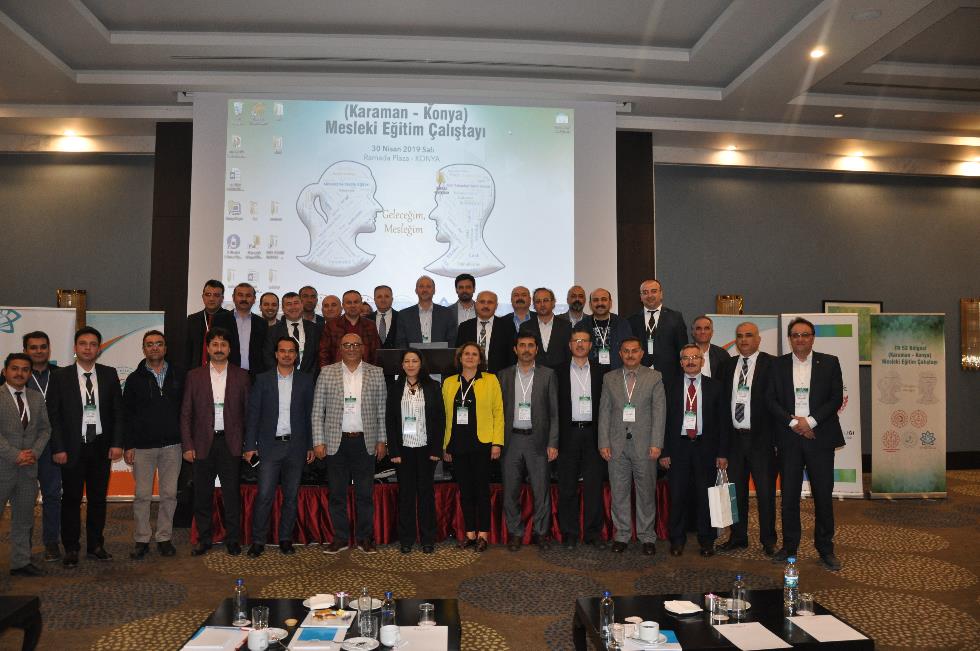 TR52 (Karaman Konya) Mesleki Eğitim Çalıştay Kapanışı30 Nisan 2019KonyaKATILIMCILAR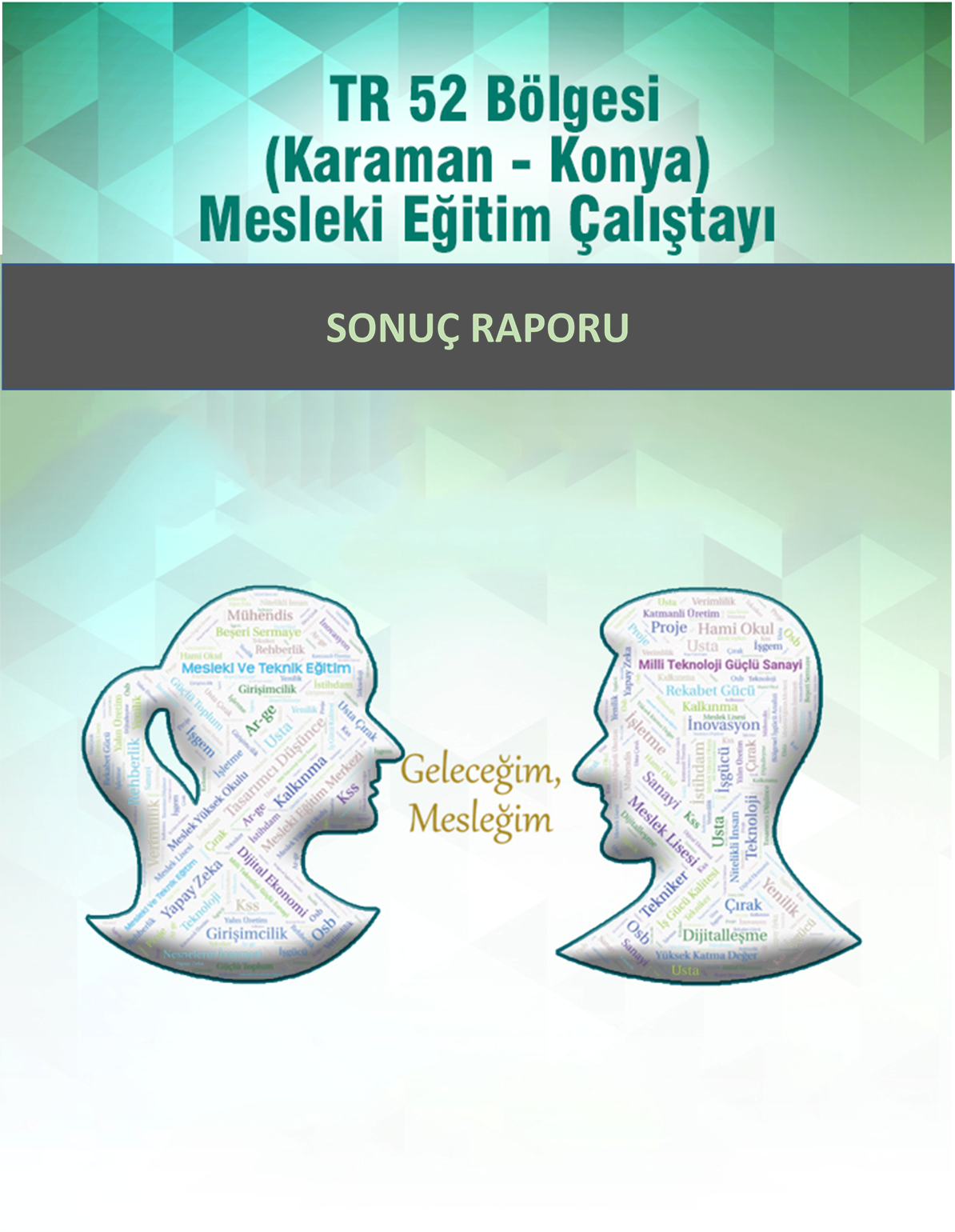 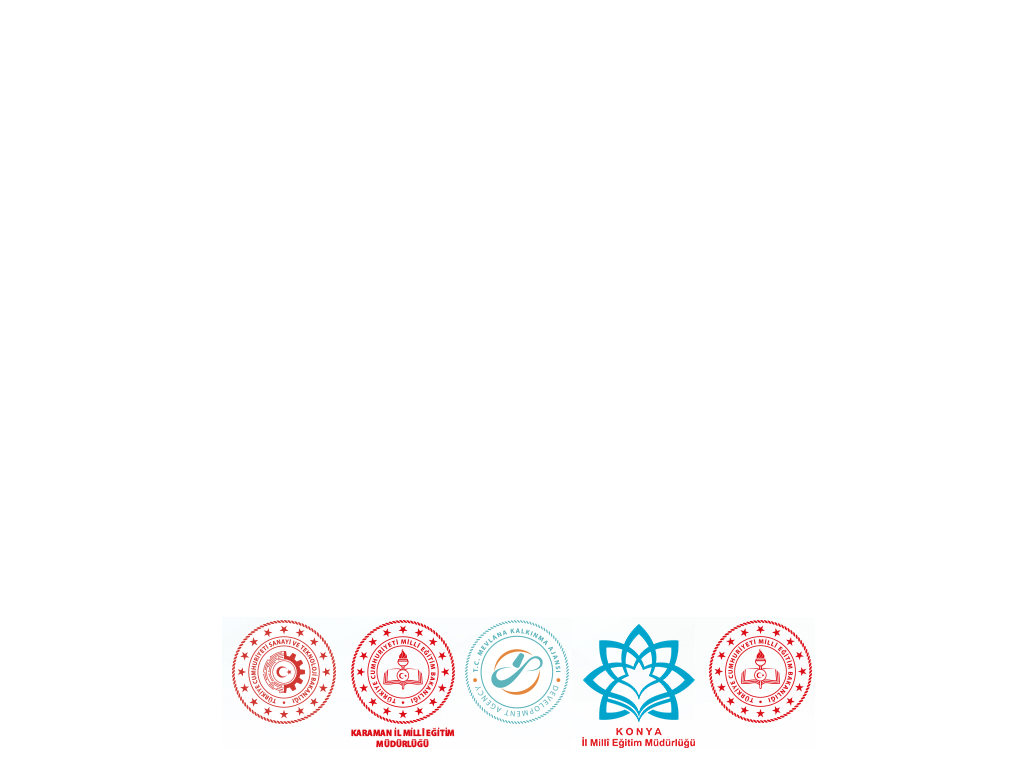 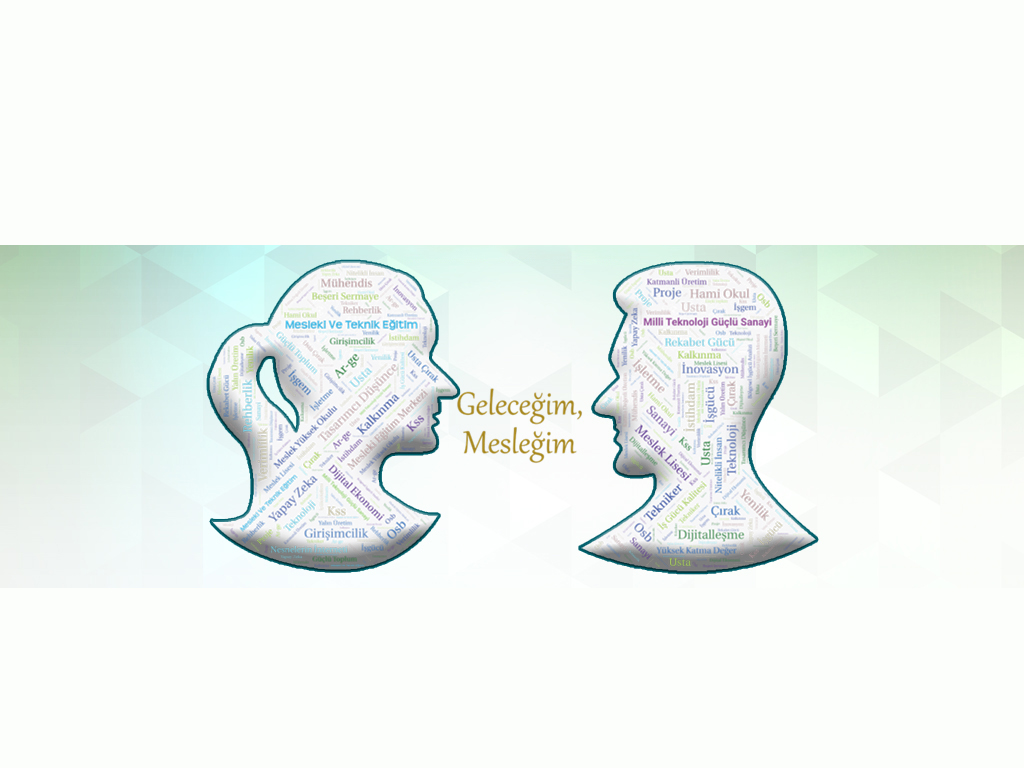 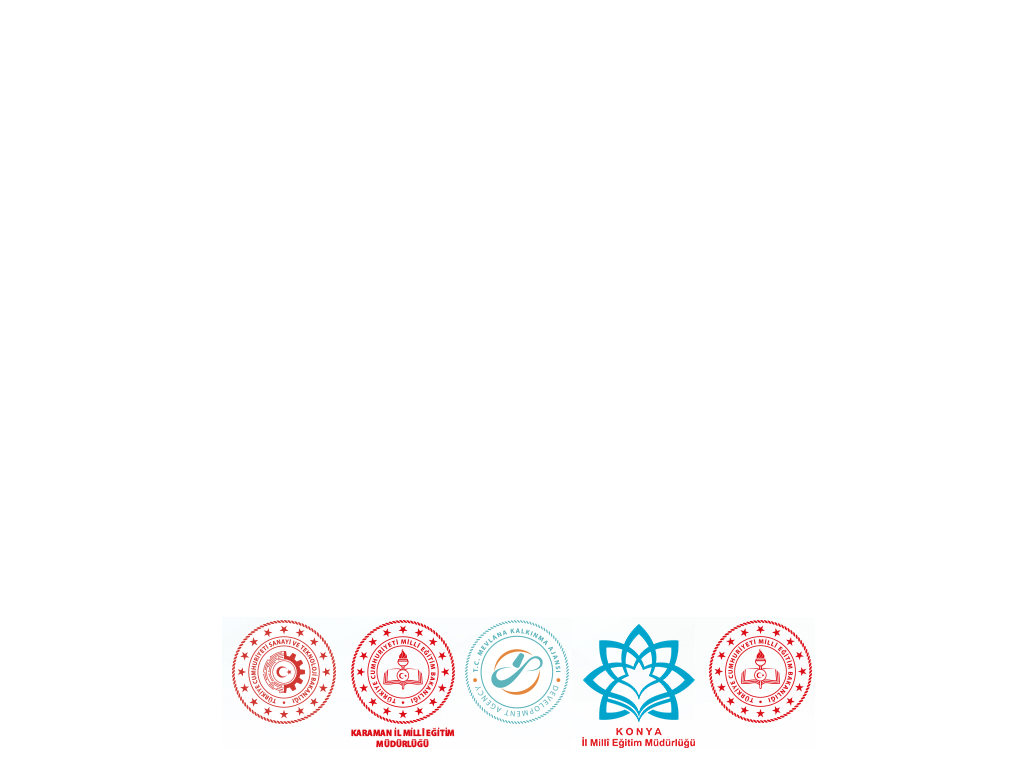 TR52 (Karaman-Konya) Mesleki Eğitim Çalıştayı Mevlana Kalkınma Ajansı Çalıştay YöneticileriTR52 (Karaman-Konya) Mesleki Eğitim Çalıştayı Mevlana Kalkınma Ajansı Çalıştay YöneticileriTR52 (Karaman-Konya) Mesleki Eğitim Çalıştayı Mevlana Kalkınma Ajansı Çalıştay YöneticileriTR52 (Karaman-Konya) Mesleki Eğitim Çalıştayı Mevlana Kalkınma Ajansı Çalıştay YöneticileriTR52 (Karaman-Konya) Mesleki Eğitim Çalıştayı Mevlana Kalkınma Ajansı Çalıştay YöneticileriTR52 (Karaman-Konya) Mesleki Eğitim Çalıştayı Mevlana Kalkınma Ajansı Çalıştay YöneticileriSIRA NOAD-SOYADÇALIŞTAY GÖREVİGÖREVİBİRİMİKURUMU1Nurten Elvan KÖKSOYÇalıştay YöneticisiBirim BaşkanıAEPBMEVKA2Fuat KARAGÜNEYÇalıştay YöneticisiUzmanAEPBMEVKA3Mehmet ÖZSARIKAYAÇalıştay YöneticisiUzmanAEPBMEVKA4Ali Berçem AŞICIÇalıştay YöneticisiUzmanAEPBMEVKA5Çakan TANIDIKÇalıştay YöneticisiBirim BaşkanıPYBMEVKA6Meral ARSLANÇalıştay YöneticisiUzmanPYBMEVKA7Ebubekir KARAÇAYIRÇalıştay YöneticisiUzmanPYBMEVKA8İsmail EMEKLİDestekDestekDestekMEVKA9Yusuf İZKİDestekDestekDestekMEVKA10Murat PARLARDestekDestekDestekMEVKA11Ali Osman AKMERCANDestekDestekDestekMEVKA12Zülkarin YEŞİLTAŞDestekDestekDestekMEVKATR52 (Karaman-Konya) Mesleki Eğitim Çalıştayı KOP BKİ KatılımcılarıTR52 (Karaman-Konya) Mesleki Eğitim Çalıştayı KOP BKİ KatılımcılarıTR52 (Karaman-Konya) Mesleki Eğitim Çalıştayı KOP BKİ KatılımcılarıTR52 (Karaman-Konya) Mesleki Eğitim Çalıştayı KOP BKİ KatılımcılarıTR52 (Karaman-Konya) Mesleki Eğitim Çalıştayı KOP BKİ KatılımcılarıSIRA NOAD-SOYADÇALIŞTAY GÖREVİGÖREVİKURUMU1Alper BİLGİÇKATILIMCIKoordinatörKOP2Burcu ÖZKILINÇ KATILIMCISosyologKOP3Eylül KANBUR KATILIMCISosyologKOP4Hacer Koçak GÜREL KATILIMCIUzmanKOP5Hakan ÇAM KATILIMCIUzmanKOPMESLEKİ EĞİTİM "KONYA" ÇALIŞTAY GRUBUMESLEKİ EĞİTİM "KONYA" ÇALIŞTAY GRUBUMESLEKİ EĞİTİM "KONYA" ÇALIŞTAY GRUBUMESLEKİ EĞİTİM "KONYA" ÇALIŞTAY GRUBUMESLEKİ EĞİTİM "KONYA" ÇALIŞTAY GRUBUMESLEKİ EĞİTİM "KONYA" ÇALIŞTAY GRUBUSIRA NOAD SOYADÇALIŞTAY GÖREVİTEMA NOGÖREVİOKUL1Adem Ferit ULUKATILIMCI2ÖğretmenSelçuklu Mehmet Halil İbrahim Hekimoğlu Mesleki ve Teknik Anadolu Lisesi 2Adem YILIŞKATILIMCI5MüdürBeyşehir Kubadabad Mesleki ve Teknik Anadolu Lisesi 3Ahmet DÜZYOLKATILIMCI5MüdürSelçuklu Adil Karaağaç Mesleki ve Teknik Anadolu Lisesi4Ahmet KESKİN KATILIMCI4ÖğretmenSelçuklu Fatih Mesleki ve Teknik Anadolu Lisesi 5Ali ÇETİNERKATILIMCI3Müdür Yardımcısı Karatay Kılıçarslan İMKB Mesleki ve Teknik Anadolu Lisesi6Ali DALKATILIMCI3ÖğretmenMeram Mesleki ve Teknik Anadolu Lisesi7Arif UYSAL MODERATÖR2Müdür YardımcısıMeram Mesleki ve Teknik Anadolu Lisesi8Ayşegül YONCACIKATILIMCI3Ar-Ge GörevlisiKonya İl Milli Eğitim Müdürlüğü 9Celal BİCANKATILIMCI1MüdürSeydişehir Saliha Mehmet Ulaşan Mesleki ve Teknik Anadolu Lisesi 10Çağlar ERTUNÇKATILIMCI4Müdür YardımcısıDerebucak Çok Programlı Anadolu Lisesi11Davut PÖKÜNKATILIMCI1ÖğretmenSelçuklu Mesleki ve Teknik Anadolu Lisesi 12Durdane UÇGUNKATILIMCI1ÖğretmenMeram Atatürk Mesleki ve Teknik Anadolu Lisesi13Ekrem ATILGANMODERATÖR3MüdürKaratay Mesleki ve Teknik Anadolu Lisesi Müdürü 14Ekrem KOCATÜRKKATILIMCI2MüdürEreğli İpek Yolu Mesleki ve Teknik Anadolu Lisesi 15Ergun YORULMAZ KATILIMCI5MüdürBeyşehir-Beyşehir Mesleki Eğitim Merkezi 16Erkan TAPRAMAZKATILIMCI3MüdürAltınekin Şehit Adem Yıldırım Çok Programlı Anadolu Lisesi17Fatih AYDINKATILIMCI1MüdürSelçuklu Türk Telekom Mesleki ve Teknik Anadolu Lisesi18Fatih ÖZDEMİRKATILIMCI3ÖğretmenKaratay Mesleki ve Teknik Anadolu Lisesi19Fedayi BALCIKATILIMCI4MüdürKaratay Celaleddin Karatay Mesleki ve Teknik Anadolu Lisesi20Ferat CANSEVER KATILIMCI1Müdür YardımcısıMeram 75. Yıl Mesleki ve Teknik Anadolu Lisesi21Ferhat BÜYÜKBALKANKATILIMCI4MüdürDoğanhisar Mesleki ve Teknik Anadolu Lisesi22Galip KARACAKATILIMCI5ŞefÇumra Mesleki ve Teknik Anadolu Lisesi23Hacer Bilici KATILIMCI5Ar-Ge GörevlisiKonya İl Milli Eğitim Müdürlüğü 24Halil AYDINKATILIMCI4ÖğretmenSelçuklu Atatürk Mesleki ve Teknik Anadolu Lisesi 25Hamza YELEĞİNKATILIMCI1ÖğretmenMeram Mesleki Eğitim Merkezi 26Hasan DEMİRBAĞKATILIMCI3MüdürMeram Mesleki ve Teknik Anadolu Lisesi27Hasan ERKATILIMCI2MüdürEreğli Fatih Mesleki ve Teknik Anadolu Lisesi 28Hasan Hüseyin SÜRÜCÜKATILIMCI5MüdürSelçuklu 100. Yıl Mesleki Eğitim Merkezi 29Hasan TETİKKATILIMCI3MüdürKaratay İMKB Zübeyde Hanım Mesleki ve Teknik Anadolu Lisesi30Hatice YALÇINKATILIMCI5MüdürAkşehir Şehit Özden Çınar Mesleki ve Teknik Anadolu Lisesi 31Hübeyt ONATKATILIMCI2ÖğretmenSelçuklu Öztekinler Mesleki ve Teknik Anadolu Lisesi 32Hüseyin KORKMAZKATILIMCI1ÖğretmenSelçuklu Türk Telekom Mesleki ve Teknik Anadolu Lisesi33İlker ÖZERKATILIMCI3Müdür YardımcısıKaratay Aykent Mesleki ve Teknik Anadolu Lisesi 34İsa SADEKATILIMCI3MüdürKaratay Aykent Mesleki ve Teknik Anadolu Lisesi 35Kadir Onur AYCANRAPORTÖR4Müdür YardımcısıMeram Hadimi Mesleki ve Teknik Anadolu Lisesi 36Kerime SULUÇAY KATILIMCI1MüdürSeydişehir Şehit Mustafa Tünel Çok Programlı Anadolu Lisesi  37Kubilay YAKARKATILIMCI2ÖğretmenMeram Şifa Hatun Mesleki ve Teknik Anadolu Lisesi 38Mehmet Ali AKARSUKATILIMCI3Müdür Yardımcısı Akören Ali Aşık Çok Programlı Anadolu Lisesi 39Mehmet ÇAKMAKÇIMODERATÖR5MüdürIlgın-Şehit Bayram Harun Çoban Mesleki ve Teknik Anadolu Lisesi40Mehmet ÇORAKKATILIMCI3MüdürKaratay İMKB Gazi Mustafa Kemal Mesleki ve Teknik Anadolu Lisesi41Mehmet DURSUN KATILIMCI4MüdürDerbent Çok Programlı Anadolu Lisesi 42Mehmet Emin BEYAZTAŞKATILIMCI5MüdürSarayönü Şehit Ramazan Akyürek Mesleki ve Teknik Anadolu Lisesi 43Mehmet ERDAĞKATILIMCI5ÖğretmenSelçuklu 100. Yıl Mesleki Eğitim Merkezi 44Mehmet ERTUĞRULKATILIMCI2MüdürMeram Şifa Hatun Mesleki ve Teknik Anadolu Lisesi 45Mehmet PALAZKATILIMCI4Müdür YardımcısıHadim Mesleki ve Teknik Anadolu Lisesi46Melih ERDOĞANKATILIMCI4MüdürSelçuklu Gazi Mesleki ve Teknik Anadolu Lisesi 47Metin KARAKILINÇ KATILIMCI3ÖğretmenKaratay İMKB Zübeyde Hanım Mesleki ve Teknik Anadolu Lisesi48Muammer AKKATILIMCI5MüdürAkşehir İsmet İnönü Mesleki ve Teknik Anadolu Lisesi49Muhammet GÜMÜŞLÜMODERATÖR4MüdürMeram Mesleki ve Teknik Anadolu Lisesi50Mukadder ERYILMAZKATILIMCI2MüdürAkşehir Meslek Eğitim Merkezi 51Murat AKSOYKATILIMCI1MüdürSelçuklu Mesleki ve Teknik Anadolu Lisesi52Murat ALKANKATILIMCI1MüdürCihanbeyli Seniha Ali Fuat Belgin Mesleki ve Teknik Anadolu Lisesi53Musa ÇALIŞKANKATILIMCI5MüdürÇeltik Gökpınar Çok Programlı Anadolu Lisesi 54Mustafa SIRIMKATILIMCI2MüdürEreğli Mesleki ve Teknik Anadolu Lisesi 55Mustafa TAŞKINKATILIMCI2Ar-Ge GörevlisiKonya İl Milli Eğitim Müdürlüğü 56Mustafa UYANIKKATILIMCI4MüdürYunak Mesleki Teknik Anadolu Lisesi 57Mustafa YAŞARKATILIMCI4ÖğretmenKaratay Celaleddin Karatay Mesleki ve Teknik Anadolu Lisesi58Muzaffer ACARKATILIMCI2Müdür YardımcısıSelçuklu Öztekinler Mesleki ve Teknik Anadolu Lisesi59Muzaffer GÜLCÜKATILIMCI2ÖğretmenSelçuklu Mehmet Tuza Pakpen Mesleki ve Teknik Anadolu Lisesi60Necmi DEMİRÖZKATILIMCI5MüdürHalkapınar Arif Arık Çok Programlı Anadolu Lisesi 61Nevzat GÖZETRAPORTÖR5ÖğretmenSelçuklu İMKB Mesleki ve Teknik Anadolu Lisesi 62Numan ZENGENMODERATÖR1MüdürMeram 75. Yıl Mesleki ve Teknik Anadolu Lisesi 63Oğuz ÖZTÜRK  KATILIMCI3Müdür YardımcısıTaşkent Şehit Öğretmen Abdurrahman Nafiz Özbağrıaçık Çok Programlı Anadolu Lisesi 64Orhan BAYARKATILIMCI1MüdürKaratay Şehit Azam Güdendede Mesleki ve Teknik Anadolu Lisesi 65Osman BAĞCIKATILIMCI5MüdürKarapınar Şehit Oğuzhan Aydınbelge Mesleki ve Teknik Anadolu Lisesi 66Osman KÖSEKATILIMCI5ÖğretmenSelçuklu Adil Karaağaç Mesleki ve Teknik Anadolu Lisesi67Ömer DEMİRKATILIMCI4ÖğretmenKaratay Ahi Evran Mesleki Eğitim Merkezi 68Özkan BÜYÜKSUKATILIMCI1MüdürKadınhanı Mesleki ve Teknik Anadolu Lisesi 69Pınar TÜRKMENOĞLUKATILIMCI3ÖğretmenKaratay İMKB Gazi Mustafa Kemal Mesleki ve Teknik Anadolu Lisesi70Ramazan ÇİVİKATILIMCI1Müdür YardımcısıMeram Mesleki Eğitim Merkezi71Ramazan DİNÇKATILIMCI4MüdürGüneysınır Çok Programlı Anadolu Lisesi72Rizvan ÇÖKÜK KATILIMCI2ÖğretmenMeram Kozağaç Mesleki ve Teknik Anadolu Lisesi73Safiye UYSALKATILIMCI1ÖğretmenKaratay Şehit Azam Güdendede Mesleki ve Teknik Anadolu Lisesi74Saide Tülay DURANKATILIMCI1Müdür YardımcısıMeram Atatürk Mesleki ve Teknik Anadolu Lisesi 75Seher AKTURFANKATILIMCI4ÖğretmenSelçuklu Gazi Mesleki ve Teknik Anadolu Lisesi76Selçuk AKGÜLKATILIMCI1MüdürBeyşehir Mesleki ve Teknik Anadolu Lisesi77Servet BAYARKATILIMCI2ÖğretmenMeram Mesleki ve Teknik Anadolu Lisesi 78Seyit Ali KOÇKATILIMCI1MüdürSeydişehir Leman Kadir Parıltı  Mesleki ve Teknik Anadolu Lisesi 79Soner KOÇMODERATÖR5MüdürSelçuklu İMKB  Mesleki ve Teknik Anadolu Lisesi 80Süleyman ÇALKAR KATILIMCI2MüdürMeram Kozağaç Mesleki ve Teknik Anadolu Lisesi81Süleyman KERVANKATILIMCI3ÖğretmenKaratay Kılıçarslan İMKB Mesleki ve Teknik Anadolu Lisesi82Şaban DALGIÇKATILIMCI4MüdürSelçuklu Fatih Mesleki ve Teknik Anadolu Lisesi 83Tayyip SARIKATILIMCI2MüdürSelçuklu Mehmet Tuza Pakpen Mesleki ve Teknik Anadolu Lisesi84Turgut DEMİRAY KATILIMCI4MüdürEmirgazi Şehit Serkan Çölkesen Çok Programlı Anadolu Lisesi 85Vahit ERDEMKATILIMCI5MüdürTuzlukçu Şehit Birol Dağlı Çok Programlı Anadolu Lisesi 86Vahit GEDİKMODERATÖR4MüdürKaratay Ahi Evran Mesleki Eğitim Merkezi Müdürü     87Yaşar KARAARSLANOĞLUKATILIMCI5MüdürHüyük Kıreli Mesleki ve Teknik Anadolu Lisesi 88Yetiş LEYLEK KATILIMCI3Müdür V. Bozkır Serüstad Mesleki ve Teknik Anadolu Lisesi 89Zafer SONELKATILIMCI4MüdürSelçuklu Atatürk Mesleki ve Teknik Anadolu Lisesi 90Zekai KINALI  KATILIMCI2Müdür YardımcısıKulu Mesleki ve Teknik Anadolu Lisesi  91Zeynettin DÜZENLİKATILIMCI2MüdürSelçuklu Mehmet Halil İbrahim Hekimoğlu Mesleki ve Teknik Anadolu Lisesi MESLEKİ EĞİTİM "KARAMAN" ÇALIŞTAY GRUBUMESLEKİ EĞİTİM "KARAMAN" ÇALIŞTAY GRUBUMESLEKİ EĞİTİM "KARAMAN" ÇALIŞTAY GRUBUMESLEKİ EĞİTİM "KARAMAN" ÇALIŞTAY GRUBUMESLEKİ EĞİTİM "KARAMAN" ÇALIŞTAY GRUBUMESLEKİ EĞİTİM "KARAMAN" ÇALIŞTAY GRUBUSIRA NOAD-SOYADÇALIŞTAY GÖREVİMASA NUMARASIGÖREVİKURUMU1Ayhan TUNCELKATILIMCI2ÖğretmenKaraman Hatuniye Mesleki ve Teknik Anadolu Lisesi2Bayram ÇAMRAPORTÖR4Müdür  YardımcısıKaraman Temizel Ünlü Mesleki ve Teknik Anadolu Lisesi3Bedri YILMAZMODERATÖR2MüdürKaraman Nefise Sultan Mesleki ve Teknik Anadolu Lisesi4Bülent HANKATILIMCI3ÖğretmenKaraman Mesleki Eğitim Merkezi5Bülent KARADEMİRMODERATÖR4MüdürKaraman Temizel Ünlü Mesleki ve Teknik Anadolu Lisesi6Ertuğrul ERŞAHİNCEKATILIMCI3Müdür  YardımcısıKaraman Mesleki Eğitim Merkezi7Esma ÖZGÜNAYKATILIMCI1Ar-Ge GörevlisiKaraman Mesleki Eğitim Merkezi8Fatma Nur YAMANKATILIMCI3ÖğretmenKazımkarabekir Çok Programlı Anadolu Lisesi9Ferhat ARKANKATILIMCI2Müdür  YardımcısıKaraman Ahi Evran Mesleki ve Teknik Anadolu Lisesi10Gönül ERGİNBAŞRAPORTÖR2Müdür  YardımcısıKaraman Nefise Sultan Mesleki ve Teknik Anadolu Lisesi11Güzel Ali OFLAZKATILIMCI1ÖğretmenErmenek Fatma Nadir Haranioğlu Mesleki ve Teknik Anadolu Lisesi12İbrahim DURANKATILIMCI4ÖğretmenKaraman Temizel Ünlü Mesleki ve Teknik Anadolu Lisesi13Kürşat BUDAKKATILIMCI2ÖğretmenKaraman Nefise Sultan Mesleki ve Teknik Anadolu Lisesi14Mehmet KAYNAKKATILIMCI4ÖğretmenErmenek Mustafa Demirok Mesleki ve Teknik Anadolu Lisesi15Mehtap AYAZKATILIMCI3Müdür  YardımcısıKaraman Hatuniye Mesleki ve Teknik Anadolu Lisesi16Mevlüt GÜLENKATILIMCI4Müdür  YardımcısıErmenek Mustafa Demirok Mesleki ve Teknik Anadolu Lisesi17Mustafa DOĞANYİĞİTKATILIMCI2ÖğretmenKaraman Ahi Evran Mesleki ve Teknik Anadolu Lisesi18Mustafa SELÇUKMODERATÖR5Okul MüdürüKaraman Mesleki ve Teknik Anadolu Lisesi19Nebi SARIRAPORTÖR5Müdür  YardımcısıKaraman Mesleki ve Teknik Anadolu Lisesi20Nevzat KAYGISIZKATILIMCI5ÖğretmenKaraman Mesleki ve Teknik Anadolu Lisesi21Olgu KARTALKATILIMCI3Müdür  YardımcısıSarıveliler Yunus Emre Çok Programlı Anadolu Lisesi22Onur YANPINARKATILIMCI4ÖğretmenAyrancı Çok Programlı Anadolu Lisesi23Özlem DEMİRTAŞKATILIMCI1Müdür  YardımcısıKaraman İbni Sina Mesleki ve Teknik Anadolu Lisesi24Ramazan ARSLANKATILIMCI5ARGE GörevlisiKaraman Mesleki Eğitim Merkezi25Recep TOKAKATILIMCI3Müdür  YardımcısıKaraman İbn-İ Sina Mesleki ve Teknik Anadolu Lisesi26Semiha ALTUNSOYKATILIMCI1Öğretmen Karaman Güzel Sanatlar Lisesi27Serkan DEMİRTAŞKATILIMCI1Müdür  YardımcısıKaraman Güzel Sanatlar Mesleki ve Teknik Anadolu Lisesi28Yaşar Naz GÜRELKATILIMCI1ÖğretmenKaraman Güzel Sanatlar Lisesi29Zafer KARATAŞKATILIMCI5ÖğretmenBaşyayla Çok Programlı Anadolu Lisesi